        Zatwierdzam :                                                	    		 Dnia 01.03.2013 r.  Wójt Gminy Zielona Góra…………………………………….……………        Mariusz Zalewski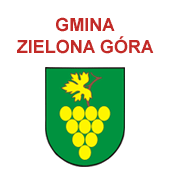 Specyfikacjaistotnych warunków zamówieniaPRZEDMIOT  ZAMÓWIENIA:WYKONANIE PROJEKTU ZMIANY STUDIUM UWARUNKOWAŃ I KIERUNKÓW ZAGOSPODAROWANIA PRZESTRZENNEGO GMINY ZIELONA GÓRAZielona Góra – 2013 r.SPIS TREŚCIROZDZIAŁ I: Instrukcja dla WykonawcówROZDZIAŁ II: Załączniki:Zał. nr 1 – formularz ofertyZał. nr 2 – oświadczenie (art. 22 ust. 1 ustawy Pzp)Zał. nr 3 – oświadczenie (art. 24 ust. 1 i 2 ustawy Pzp)Zał. nr 4 – doświadczenie zawodoweZał. nr 5 – wykaz personeluZał. nr 6 – oświadczenie, że osoby, które będą uczestniczyć w wykonywaniu zamówienia, posiadają wymagane uprawnieniaZał. nr 7 – zobowiązanie do współpracyZał. nr 8 – rodzaj prac, jakie wykonawca powierza podwykonawcom Zał. nr 9 – informacja o przynależności do grupy kapitałowejROZDZIAŁ III: Istotne postanowienia umowy (projekt umowy)Zał. nr 10 –	uchwała nr XVIII.153.2012 Rady Gminy Zielona Góra w sprawie przystąpienia do sporządzenia zmiany studium uwarunkowań i kierunków zagospodarowania przestrzennego Gminy Zielona GóraROZDZIAŁ I: Instrukcja dla Wykonawców1. Zamawiający : GMINA ZIELONA GÓRAadres: 65-021 Zielona Góra, ul. Gen. J. Dąbrowskiego 41,  tel. (68) 475-56-70         fax . (68) 475-56-60Godziny pracy Zamawiającego:w poniedziałek od 800 do 1700od wtorku do czwartku od 700 do 1500w piątki od 700 do 1400e – mail : sekretariat@gminazg.pl adres strony internetowej : www.gminazg.pl  Kasa Urzędu Gminy Zielona Góra czynna w godzinach:w poniedziałek od 800 do 1530od wtorku do czwartku od 700 do 1330w piątki od 700 do 12301.1 Tryb postępowania: Do udzielenia zamówienia stosuje się przepisy ustawy z dnia 29 stycznia 2004 r.-Prawo zamówień publicznych (tj. Dz. U. z dnia 25.06.2010 r. Nr 113 poz. 759 z późn. zm.), zwanej dalej „ustawą” oraz w sprawach nieuregulowanych ustawą, przepisy ustawy - Kodeks cywilny. Postępowanie o udzielenie zamówienia przeprowadzone w trybie przetargu nieograniczonego w myśl art. 39 ustawy Prawo zamówień publicznych o wartości zamówienia nie przekraczającej 200.000 EURO.1.2 Informacje o sposobie porozumiewania się Zamawiającego z Wykonawcami oraz przekazywaniu oświadczeń lub dokumentów, a także wskazanie osób uprawnionych do porozumiewania się z Wykonawcami.1.  Niniejsze postępowanie jest prowadzone w języku polskim.2. W przedmiotowym postępowaniu o udzielenie zamówienia oświadczenia, wnioski, zawiadomienia oraz informacje Zamawiający i Wykonawcy przekazują, zgodnie z wyborem Zamawiającego – faksem (nr 68 475-56-60) lub drogą elektroniczną sekretariat@gminazg.pl (nie dot. oferty i dokumentów składanych wraz z ofertą).3. Jeżeli Zamawiający lub wykonawca przekazują oświadczenia, wnioski, zawiadomienia oraz informacje faksem lub drogą elektroniczną, każda ze stron na żądanie drugiej niezwłocznie potwierdza fakt ich otrzymania. W przypadku braku potwierdzenia otrzymania wiadomości przez wykonawcę, zamawiający domniema, że pismo wysłane przez zamawiającego na numer faksu podany przez wykonawcę lub na podany kontakt elektroniczny zostało mu doręczone w sposób umożliwiający zapoznanie się wykonawcy z treścią pisma.4. Zamawiający nie dopuszcza telefonicznego sposobu porozumiewania się z Wykonawcami.5. W sprawie procedury przetargowej należy porozumiewać się z p. Beatą Lamcha – Główny Specjalista ZZP Urzędu Gminy, tel. nr (68) 475-56-81, fax nr (68) 475-56-60.6. W sprawach dotyczących przedmiotu zamówienia należy porozumiewać się z p. Anną Halip – Kierownik RPP Urzędu Gminy, tel. nr (68) 475-56-80.1.3 Zamawiający oświadcza, że wszelkie informacje, odpowiedzi na złożone zapytania, modyfikacja specyfikacji istotnych warunków zamówienia oraz informacje o złożonych odwołaniach będą zamieszczane na stronie internetowej www.bip.gminazg.pl .1.4 W przypadku dokumentów dotyczących postępowania odwoławczego Zamawiający dopuszcza wyłącznie formę pisemną.1.5 W przypadku błędnie podanego nr telefonu i faksu lub braku komunikacji z Wykonawcą, Zamawiający nie ponosi odpowiedzialności z tytułu nie otrzymania informacji związanych z przedmiotem zamówienia.2. Przedmiot zamówienia.Określenie przedmiotu zamówienia wg Wspólnego Słownika Zamówień: 71.41.00.00 – 5 Usługi planowania przestrzennego 3. Opis przedmiotu zamówienia: 3.1. Zamówienie obejmuje:a) sporządzenie projektu zmiany studium uwarunkowań i kierunków zagospodarowania przestrzennego Gminy Zielona Góra, w oparciu o Uchwałę Nr XVIII.153.2012 Rady Gminy Zielona Góra z dnia 2 marca 2012 r. w sprawie przystąpienia do sporządzenia zmiany studium uwarunkowań i kierunków zagospodarowania przestrzennego Gminy Zielona Góra stanowiącą załącznik do umowy, z uwzględnieniem wniosków zgłoszonych w związku z zawiadomieniem o podjęciu uchwały przez Radę Gminy Zielona Góra o przystąpieniu do sporządzania studium.Granice opracowania wyznaczają granice administracyjne Gminy Zielona Góra. Powierzchnia opracowania -  22.045 ha.b) pozyskanie przez Wykonawcę na jego koszt w jego własnym zakresie map topograficznych w skali 1:5000 pochodzących z państwowego zasobu geodezyjnego i kartograficznego oraz innych map (np. zasadnicze, katastralne) niezbędnych do wykonania materiałów planistycznych na potrzeby projektu studium. c) wykonanie:analizy i diagnozy stanu istniejącego,opracowań studialnych dotyczących podstawowych zagadnień rozstrzyganych w studium,roboczej wersji projektu studium,projektu studium do uzgadniania i opiniowania oraz do wyłożenia do publicznego wglądu,projektu studium do uchwalenia,opracowania ekofizjograficznego,prognozy oddziaływania ustaleń studium na środowisko,uzasadnienia i podsumowania, o którym mowa w art. 42 i art. 55 ust. 3 ustawy z dnia 3 października 2008 r. o udostępnianiu informacji o środowisku i jego ochronie, udziale społeczeństwa w ochronie środowiska oraz o ocenach oddziaływania na środowisko (Dz. U. Nr 199, poz.1227, z późn. zmianami).2. Sposób opracowania projektu studium winien umożliwiać pozyskanie danych statystycznych zgodnie z wymogami GUS w tym w zakresie, przeznaczenia terenów pod określone funkcje i wielkości ich powierzchni. 3. Sposób opracowania projektu studium winien umożliwiać wydawanie wypisów i wyrysów dla poszczególnych nieruchomości oraz udostępnianie dokumentu planistycznego jak i metadanych zgodnie z wytycznymi i normami INSPIRE.4. Opracowanie przedmiotu zamówienia składać się będzie z następujących 4 etapów:etap I  -  analizy i  diagnozy stanu istniejącego, opracowanie ekofizjograficzne;etap II -  opracowania studialne dotyczące podstawowych zagadnień rozstrzyganych w studium, robocza wersja projektu studium;etap III - projekt studium i prognoza oddziaływania na środowisko do uzgodnień i opiniowania oraz projekt studium i prognoza oddziaływania na środowisko do wyłożenia do publicznego wglądu;etap IV - projekt studium z ewentualnymi poprawkami po przyjęciu uwag do uchwalenia przez Radę Gminy oraz podsumowanie i uzasadnienie, o którym mowa w art. 42 i art. 55 ust. 3 ustawy z dnia 3 października 2008 r. o udostępnianiu informacji o środowisku i jego ochronie, udziale społeczeństwa w ochronie środowiska oraz o ocenach oddziaływania na środowisko (Dz. U. Nr 199, poz. 1227, z późn. zmianami).Przedmiotu zamówienia nie można opisywać przez wskazanie znaków towarowych, patentów lub pochodzenia, chyba że jest to uzasadnione specyfiką przedmiotu zamówienia i Wykonawca nie może opisać przedmiotu zamówienia za pomocą dostatecznie dokładnych określeń, a wskazaniu takiemu towarzyszą wyrazy „lub równoważny”.W przypadku braku możliwości opisu przedmiotu zamówienia bez użycia nazw własnych projektant zobowiązany jest wówczas zawrzeć określenia precyzujące wymogi w kwestii równoważności.3.2  Inne postanowienia:1) Zamawiający powierza, a Usługodawca zobowiązuje się do wykonania przedmiotu umowy, zgodnie z obowiązującymi przepisami prawa, a w szczególności z:ustawą z dnia 27 marca 2003r. o planowaniu i zagospodarowaniu przestrzennym  (t. j. Dz. U. z 2012r., poz.647);rozporządzeniem Ministra Infrastruktury z dnia 28 kwietnia 2004 r. w sprawie zakresu projektu studium uwarunkowań i kierunków zagospodarowania przestrzennego gminy (Dz. U. Nr 118, poz. 1233);ustawą z dnia 3 października 2008 r. o udostępnieniu informacji o środowisku i jego ochronie, udziale społeczeństwa w ochronie środowiska oraz o ocenach oddziaływania na środowisko (Dz. U. Nr 199, poz.1227, z późn. zmianami); innymi obowiązującymi przepisami prawa, dotyczącymi przedmiotu zamówienia, w tym wytycznymi i normami INSPIRE.3.3   Podwykonawcy.Zamawiający dopuszcza zlecenie części usług podwykonawcom.Zakres powierzony do wykonania Podwykonawcom należy podać w ofercie.Wykonawca zobowiązany będzie złożyć wniosek na piśmie do Zamawiającego o zaakceptowanie podwykonawcy. W uzasadnionych przypadkach Zamawiający zastrzega sobie prawo odrzucenia wniosków.Ze względu na specyfikę przedmiotu zamówienia, wymagającą posiadania przez osoby wykonujące zamówienie specjalistycznej wiedzy, Wykonawca nie może podzlecać innemu podmiotowi wykonania następujących prac:analizy i diagnozy stanu istniejącego,roboczej wersji projektu studium,projektu studium do uzgadniania i opiniowania oraz do wyłożenia do publicznego wglądu,projektu studium do uchwalenia.4.  Nie dopuszcza się składania ofert częściowych.5.  Nie dopuszcza się składania ofert wariantowych. 6. Zamawiający nie przewiduje zawarcia umowy ramowej.7. Zamawiający nie przewiduje aukcji elektronicznej.8. Udostępnianie SIWZ.SIWZ zamieszczona jest na stronie internetowej www.gminazg.pl, bądź też można ją odebrać osobiście w siedzibie Urzędu, pok. 405 (w godzinach pracy Urzędu).Na wniosek wykonawcy zamawiający prześle komplet SIWZ w ciągu 5 dni od daty złożenia wniosku.9. Termin wykonania zamówienia.     13 miesięcy od dnia podpisania umowyTerminy wykonania poszczególnych etapów:etap I  -  analizy i  diagnozy stanu istniejącego, opracowanie ekofizjograficzne - 4 m-ce,etap II - opracowania studialne dotyczące podstawowych zagadnień  rozstrzyganych w studium, robocza wersja projektu studium - 4 m-ce,etap III - projekt studium i prognoza oddziaływania na środowisko do uzgodnień i opiniowania oraz projekt studium i prognoza oddziaływania na środowisko do wyłożenia do publicznego wglądu - 3 m-ce,etap IV - projekt studium z ewentualnymi poprawkami po przyjęciu uwag do uchwalenia przez Radę Gminy oraz podsumowanie i uzasadnienie, o którym mowa w art. 42 i art. 55 ust. 3 ustawy z dnia 3 października 2008r. o udostępnianiu informacji o środowisku i jego ochronie, udziale społeczeństwa w ochronie środowiska oraz o ocenach oddziaływania na środowisko (Dz. U. Nr 199, poz. 1227, z późn. zmianami) - 2 m-ce.Miejscem przekazania i odbioru prac jest siedziba Zamawiającego. Zakończenie poszczególnych etapów opracowania wymaga akceptacji ZAMAWIAJĄCEGO w formie podpisania protokołu odbioru.  Terminy wykonania opracowania biegną:a) termin wykonania etapu I	   - biegnie od dnia podpisania umowy,b) termin wykonania etapu II	   - biegnie od dnia zakończenia I etapu,c) termin wykonania etapu III	   - biegnie od dnia zakończenia II etapu,d) termin wykonania etapu IV	   - biegnie od dnia zakończenia III etapu.10. Opis warunków udziału w postępowaniu oraz opis sposobu dokonywania oceny spełniania tych warunków:1. Warunki udziału w postępowaniu o zamówienie publiczne. 1) Posiadanie uprawnień do wykonywania określonej działalności lub czynności, jeżeli przepisy prawa nakładają obowiązek posiadania takich uprawnień,- Zamawiający nie wyznacza szczegółowego warunku w tym zakresie.2)  Posiadanie niezbędnej wiedzy i doświadczenia.Wykonawca spełni ten warunek jeżeli wykaże, że w okresie ostatnich 3 lat przed upływem terminu składania ofert, a jeżeli okres prowadzenia działalności jest krótszy - w tym okresie, wykonał co najmniej dwa opracowania: studium lub zmiany studium uwarunkowań i kierunków zagospodarowania przestrzennego sporządzone według procedur i problematyki określonych w ustawie z dnia 27 marca 2003r. o planowaniu i zagospodarowaniu przestrzennym (tekst jednolity Dz. U. z 2012r. poz. 647) dla całego obszaru gminy w tym jedno opracowanie obejmujące cały obszar gminy o pow. min. 10.000 ha (za wykonanie studium uważa się jego uchwalenie),     W celu potwierdzenia spełniania ww. warunku do oferty należy dołączyć: wykaz wykonanych głównych usług z podaniem ich wartości, przedmiotu oraz dat wykonania i podmiotów, na rzecz których usługi zostały wykonane – zgodnie z załącznikiem nr 4 do SIWZ wraz z załączeniem dowodów potwierdzających, że ww. usługi zostały wykonane należycie;Dowodami, o których mowa wyżej są:1) poświadczenie, z tym że w odniesieniu do nadal wykonywanych dostaw lub usług okresowych lub ciągłych poświadczenie powinno być wydane nie wcześniej niż na 3 miesiące przed upływem terminu składania wniosków o dopuszczenie do udziału w postępowaniu albo ofert;2) w przypadku zamówień na dostawy lub usługi – oświadczenie wykonawcy – jeżeli z uzasadnionych przyczyn o obiektywnym charakterze wykonawca nie jest w stanie uzyskać poświadczenia, o którym mowa w pkt 1.3) Dysponowania odpowiednim potencjałem technicznym i osobami zdolnymi do wykonania zamówienia lub przedstawienie pisemnego zobowiązania innych podmiotów do udostępnienia potencjału technicznego i osób zdolnych do wykonania zamówienia.Wykonawca musi wykazać, iż dysponuje lub będzie dysponował osobami zdolnymi do wykonania niniejszego zamówienia, tj. : - osobą, posiadającą kwalifikacje do pełnienia funkcji głównego projektanta studium. Główny projektant studium musi posiadać aktualne zaświadczenie o członkostwie w Izbie Urbanistów oraz posiadać  doświadczenie w wykonaniu (samodzielnie lub w zespole) w okresie ostatnich 3 lat przed upływem terminu składania ofert, a jeżeli okres prowadzenia działalności jest  krótszy - w tym okresie, co najmniej dwóch opracowań: studium lub zmiany studium uwarunkowań i kierunków zagospodarowania przestrzennego sporządzonych według procedur i problematyki określonych w ustawie z dnia 27 marca 2003r.  o planowaniu i zagospodarowaniu przestrzennym (tekst jednolity Dz. U. z 2012r. poz. 647) dla całego obszaru gminy w tym jedno opracowanie obejmujące cały obszar gminy o pow. min. 10.000 ha (za wykonanie studium uważa się jego uchwalenie),- specjalistami (z wyłączeniem głównego projektanta) w dziedzinie:   komunikacji, ochrony dziedzictwa kulturowego, ochrony środowiska, infrastruktury technicznej, którzy będą wykonywać zamówienie. Każda z tych osób musi posiadać doświadczenie w wykonaniu co najmniej dwóch opracowań z zakresu problematyki studium uwarunkowań i kierunków  zagospodarowania przestrzennego, - osobą lub osobami wykonującymi opracowania ekofizjograficzne, które muszą posiadać doświadczenie w wykonaniu w/w opracowań. Co najmniej jedna osoba musi wykazać się sporządzeniem w okresie ostatnich 3 lat przed upływem terminu składania ofert, a jeżeli okres prowadzenia działalności jest krótszy - w tym okresie,  co najmniej dwóch opracowań ekofizjograficznych do studium lub zmiany studium uwarunkowań i kierunków zagospodarowania przestrzennego dla całego obszaru gminy w tym jedno studium lub zmiana studium  obejmujące cały obszar gminy o pow. min. 10.000 ha.- osobą lub osobami wykonującymi prognozę oddziaływania na środowisko, które muszą posiadać doświadczenie w wykonaniu w/w prognozy. Co najmniej jedna osoba musi wykazać się sporządzeniem w okresie ostatnich 3 lat przed upływem terminu składania ofert, a jeżeli okres prowadzenia działalności jest krótszy - w tym okresie, co najmniej dwóch opracowań w/w prognozy do studium lub zmiany studium uwarunkowań i kierunków zagospodarowania  przestrzennego dla całego obszaru gminy w tym jedno studium lub zmiana studium obejmujące cały obszar gminy o pow. min. 10.000 ha.W celu potwierdzenia spełniania ww. warunku do oferty należy dołączyć: wykaz osób, które będą uczestniczyć w wykonywaniu zamówienia, w szczególności odpowiedzialnych za świadczenie usług wraz z informacjami na temat ich kwalifikacji zawodowych, doświadczenia i wykształcenia niezbędnych do wykonania zamówienia, a także zakres wykonywanych przez nie czynności oraz informacją o podstawie do dysponowania tymi osobami (ewentualnie oświadczenia o gotowości współpracy przy realizacji zamówienia na zał. Nr 7) – zgodnie z załącznikiem nr 5 do SIWZ .W przypadku podmiotów działających wspólnie personel do wykonania zamówienia podlega sumowaniu.4) Znajdowania się w sytuacji ekonomicznej i finansowej zapewniającej wykonanie zamówienia.- Zamawiający nie wyznacza szczegółowego warunku w tym zakresie.Ocena spełnienia warunków dokonana będzie na podstawie załączonych przez wykonawcę do oferty oświadczeń i dokumentów, z treści których wynikać powinny informacje potwierdzające spełnianie w/w warunków. Ocena będzie dokonywana na zasadzie spełnia/nie spełnia.Wykonawca musi wykazać spełnienie każdego z w/w warunków. Niespełnienie któregokolwiek warunku spowoduje wykluczenie Wykonawcy z postępowania.2.  O udzielenie zamówienia mogą ubiegać się wykonawcy, którzy nie podlegają wykluczeniu z postępowania o udzielenie zamówienia na podstawie art. 24 ust. 1 i 2 ustawy Pzp.11. Potwierdzenie spełniania warunków udziału w postępowaniu.A) Oświadczenia i dokumenty potwierdzające spełnianie warunków udziału w postępowaniu oraz wymagań dotyczących wykonania przedmiotu zamówienia. Wykaz wykonanych usług w okresie ostatnich trzech lat przed upływem terminu składania ofert, a jeżeli okres prowadzenia działalności jest krótszy - w tym okresie, wraz z podaniem ich wartości, przedmiotu, dat wykonania i podmiotów, na rzecz których usługi zostały wykonane o treści ZAŁĄCZNIKA NR 4 do SIWZ oraz załączenie dowodów potwierdzających, że usługi te zostały wykonane należycie. Dowód wykonania lub wykonywania przedmiotowej usługi w postaci: poświadczenia lub oświadczenia Wykonawcy, jeżeli z uzasadnionych przyczyn o obiektywnym charakterze wykonawca nie jest w stanie uzyskać poświadczenia, że usługa została wykonana lub jest wykonywana należycie.Wykaz personelu, którym dysponuje lub będzie dysponował wykonawca i który będzie uczestniczyć w wykonywaniu zamówienia, wraz z informacjami potwierdzającymi ich kwalifikacje o treści ZAŁĄCZNIKA NR 5 do SIWZ oraz informacją o podstawie do dysponowania tymi osobami.Oświadczenie stwierdzające, że osoby, które będą uczestniczyć w wykonywaniu zamówienia, posiadają wymagane uprawnienia oraz wpis na listę właściwej Okręgowej Izby Samorządu Zawodowego, o treści ZAŁĄCZNIKA NR 6 do SIWZ.Oświadczenie o spełnianiu warunków udziału w postępowaniu (z art. 22 ust. 1 ustawy PZP) o treści ZAŁĄCZNIKA NR 2 do SIWZ (oryginał).Jeżeli, wykazując spełnianie warunków, o których mowa w art. 22 ust. 1 ustawy Pzp, wykonawca polega na zasobach innych podmiotów na zasadach określonych w art. 26 ust. 2b ustawy Pzp, Zamawiający, w celu oceny, czy wykonawca będzie dysponował zasobami innych podmiotów w stopniu niezbędnym dla należytego wykonania zamówienia oraz oceny, czy stosunek łączący wykonawcę z tymi podmiotami gwarantuje rzeczywisty dostęp do ich zasobów, żąda dokumentów dotyczących w szczególności:a) zakresu dostępnych wykonawcy zasobów innego podmiotu,b) sposobu wykorzystania zasobów innego podmiotu, przez wykonawcę, przy wykonywaniu zamówienia,c) charakteru stosunku, jaki będzie łączył wykonawcę z innym podmiotem,d) zakresu i okresu udziału innego podmiotu przy wykonywaniu zamówienia.Przed podpisaniem umowy z wybranym Wykonawcą, Zamawiający będzie żądał do wglądu umowy zawartej pomiędzy Wykonawcą, a podmiotem udostępniającym swoje zasoby, z której będzie wynikała solidarna odpowiedzialność za wykonanie przedmiotu zamówienia.B) Oświadczenia i dokumenty wymagane w celu wykazania braku podstaw do wykluczenia z postępowania o udzielenie zamówienia wykonawcy w okolicznościach, o których mowa w art. 24 ust. 1 ustawy Pzp:Oświadczenie o  niepodleganiu wykluczeniu (z art. 24 ust. 1 i 2 ustawy Pzp) o treści ZAŁĄCZNIKA NR 3 do SIWZ;Aktualny odpis z właściwego rejestru lub z centralnej ewidencji i informacji o działalności gospodarczej, jeżeli odrębne przepisy wymagają wpisu do rejestru lub ewidencji, w celu wykazania braku podstaw do wykluczenia w oparciu o art. 24 ust. 1 pkt. 2 ustawy Pzp, wystawiony nie wcześniej niż 6 miesięcy przed upływem terminu składania wniosków o dopuszczenie do udziału w postępowaniu o udzielenie zamówienia albo składania ofert.Aktualne zaświadczenie właściwego naczelnika Urzędu Skarbowego potwierdzające, że wykonawca nie zalega z opłacaniem podatków lub zaświadczenie, że uzyskał przewidziane prawem zwolnienie, odroczenie lub rozłożenie na raty zaległych płatności lub wstrzymanie w całości wykonania decyzji właściwego organu - wystawione nie wcześniej niż 3 miesiące przed upływem terminu składania wniosków o dopuszczenie do udziału w postępowaniu o udzielenie zamówienia albo składania ofert.Aktualne zaświadczenie właściwego oddziału Zakładu Ubezpieczeń Społecznych lub Kasy Rolniczego Ubezpieczenia Społecznego potwierdzające, że wykonawca nie zalega z opłacaniem składek na ubezpieczenia zdrowotne i społeczne, lub potwierdzenie, że uzyskał przewidziane prawem zwolnienie, odroczenie lub rozłożenie na raty zaległych płatności lub wstrzymanie w całości wykonania decyzji właściwego organu - wystawione nie wcześniej niż 3 miesiące przed upływem terminu składania wniosków o dopuszczenie do udziału w postępowaniu o udzielenie zamówienia albo składania ofert.Wykonawca powołujący się przy wykazywaniu spełniania warunków udziału w postępowaniu na potencjał innych podmiotów, które będą brały udział w realizacji części zamówienia, przedkłada także dokumenty dotyczące tego podmiotu w zakresie wymaganym dla wykonawcy, określonym w pkt. 11 B).Jeżeli wykonawca ma siedzibę lub miejsce zamieszkania poza terytorium Rzeczypospolitej Polskiej, zamiast dokumentów, o których mowa w pkt 6. – 8. składa dokument lub dokumenty wystawione w kraju, w którym ma siedzibę lub miejsce zamieszkania, potwierdzające odpowiednio, że:1)  nie otwarto jego likwidacji ani nie ogłoszono upadłości - wystawiony nie wcześniej niż 6 miesięcy przed upływem terminu składania ofert,2) nie zalega z uiszczaniem podatków, opłat, składek na ubezpieczenie społeczne i zdrowotne albo że uzyskał przewidziane prawem zwolnienie, odroczenie lub rozłożenie na raty zaległych płatności lub wstrzymanie w całości wykonania decyzji właściwego organu - wystawiony nie wcześniej niż 3 miesiące przed upływem terminu składania ofert.Jeżeli w kraju miejsca zamieszkania osoby lub w kraju, w którym wykonawca ma siedzibę lub miejsce zamieszkania, nie wydaje się dokumentów, o których mowa w pkt. 10, zastępuje się je dokumentem zawierającym oświadczenie, w którym określa się także osoby uprawnione do reprezentacji wykonawcy, złożone przed właściwym organem sądowym, administracyjnym albo organem samorządu zawodowego lub gospodarczego odpowiednio kraju miejsca zamieszkania osoby lub kraju, w którym wykonawca ma siedzibę lub miejsce zamieszkania, lub przed notariuszem. W przypadku wątpliwości co do treści dokumentu złożonego przez wykonawcę mającego siedzibę lub miejsce zamieszkania poza terytorium Rzeczypospolitej Polskiej, Zamawiający może zwrócić się do właściwych organów odpowiednio kraju miejsca zamieszkania osoby lub kraju, w którym wykonawca ma siedzibę lub miejsce zamieszkania, z wnioskiem o udzielenie niezbędnych informacji dotyczących przedłożonego dokumentu.Oferta oprócz w/w dokumentów ma zawierać:Formularz oferty. Ofertę należy sporządzić ściśle wg wzoru druku załączonego przez zamawiającego;Listę podmiotów należących do tej samej grupy kapitałowej, o której mowa w art. 24 ust. 2 pkt 5 Ustawy prawo zamówień publicznych, albo informację o tym, że nie należy do grupy kapitałowej (wzór informacji w załączeniu);Dowód wpłacenia wadium. W przypadku wniesienia go w innej postaci niż pieniądz, oryginał dokumentu należy złożyć w pokoju nr 210 lub przesłać z ofertą w oddzielnej kopercie, a do oferty załączyć kserokopię dokumentu; Wykaz usług jakie wykonawca powierzy podwykonawcom  o treści ZAŁĄCZNIKA NR 8;  Pełnomocnictwo lub inny dokument określający zakres umocowania do reprezentowania Wykonawcy, o ile ofertę składa pełnomocnik Wykonawcy.Wykonawcy ubiegający się wspólnie o udzielenie zamówienia, konsorcja, spółki cywilne muszą załączyć do oferty, każdy niezależnie następujące dokumenty:aktualny odpis z właściwego rejestru lub z centralnej ewidencji i informacji o działalności gospodarczej, jeżeli odrębne przepisy wymagają wpisu do rejestru lub ewidencji, w celu wykazania braku podstaw do wykluczenia w oparciu o art. 24 ust. 1 pkt. 2 ustawy Pzp, wystawiony nie wcześniej niż 6 miesięcy przed upływem terminu składania wniosków o dopuszczenie do udziału w postępowaniu o udzielenie zamówienia albo składania ofert;aktualne zaświadczenie właściwego naczelnika Urzędu Skarbowego oraz właściwego oddziału Zakładu Ubezpieczeń Społecznych lub Kasy Rolniczego Ubezpieczenia Społecznego potwierdzającego odpowiednio, że Wykonawca nie zalega z opłacaniem podatków, opłat oraz składek na ubezpieczenia zdrowotne i społeczne lub zaświadczenie, że Wykonawca uzyskał przewidziane prawem zwolnienie, odroczenie lub rozłożenie na raty zaległych płatności lub wstrzymanie w całości wykonania decyzji właściwego organu wystawione nie wcześniej niż 3 miesiące przed upływem terminu składania ofert;oświadczenia o spełnianiu warunków udziału w postępowaniu zgodnie z art. 22 ust. 1 oraz o niepodleganiu wykluczeniu zgodnie z art. 24 ust. 1 i 2 ustawy PZP;dane dotyczące podmiotów występujących wspólnie, konsorcjum, spółki cywilne jeśli dotyczy;wykonawcy występujący wspólnie muszą ustanowić Wykonawcę - Pełnomocnika do  reprezentowania ich w postępowaniu i zawarcia umowy w sprawie przedmiotowego zamówienia.    Udzielone pełnomocnictwo musi zawierać:    - postępowanie o zamówienie publiczne, którego ono dotyczy,    - nazwy wszystkich Wykonawców ubiegających się wspólnie o udzielenie zamówienia wraz z określeniem adresu ich siedziby, nazwę i adres ustanowionego Wykonawcy – Pełnomocnika, zakres umocowania pełnomocnictwa,dokument pełnomocnictwa musi być podpisany przez wszystkich Wykonawców ubiegających się wspólnie o udzielenie zamówienia, w tym przez Wykonawcę - Pełnomocnika. Podpisy muszą być złożone przez osoby uprawnione do składania oświadczeń woli wymienione we właściwym rejestrze lub wpisie do centralnej ewidencji i informacji o działalności gospodarczej Wykonawców składających wspólną ofertę. Do oferty należy załączyć oryginał pełnomocnictwa lub urzędowo poświadczony odpis pełnomocnictwa.Wszelka korespondencja oraz rozliczenia dokonywane będą wyłącznie z Wykonawcą - Pełnomocnikiem. Wypełniając formularz ofertowy, jak również inne dokumenty powołujące się na Wykonawcę, w miejscu np. nazwa i adres Wykonawcy należy wpisać dane dotyczące wszystkich podmiotów, które ubiegają się wspólnie o udzielenie zamówienia publicznego, a nie nazwę i adres Wykonawcy - Pełnomocnika.Wszyscy wykonawcy występujący wspólnie muszą udokumentować, iż posiadają uprawnienia do wykonywania określonej czynności i nie podlegają wykluczeniu z postępowania na podstawie art. 24 ust. 1 ustawy Pzp.Wykonawcy ubiegający się wspólnie o udzielenie zamówienia ponoszą solidarną odpowiedzialność za wykonanie umowy.Zgodnie z przepisami art. 24 ust. 2 pkt 3 ustawy Prawo zamówień publicznych Zamawiający wykluczy z postępowania wykonawcę, jeżeli stwierdzi, że przedłożone przez niego informacje mające wpływ na wynik postępowania są nieprawdziwe.12. Wadium.Oferta musi być zabezpieczona wadium w wysokości: 2.000,00 zł (słownie: dwa tysiące złotych 00/100).Wadium musi obejmować okres związania ofertą, tj. 30 dni od daty składania ofert. FORMY WNOSZENIA WADIUM: Wadium w formie pieniężnej należy wnieść przelewem na rachunek bankowy Zamawiającego:Bank: PKO BP S.A o/ Zielona GóraNr rachunku: 88 1020 5402 0000 0002 0027 9000z dopiskiem na blankiecie przelewu „wadium przetargowe na wykonanie projektu zmiany studium uwarunkowań i kierunków zagospodarowania przestrzennego Gminy Zielona Góra”. Kserokopię dowodu przelewu potwierdzoną za zgodność z oryginałem należy dołączyć do oferty. Wniesienie wadium w pieniądzu będzie skuteczne, jeżeli w podanym terminie zostanie zaliczone na rachunku bankowym Zamawiającego.Wadium wnoszone w formie: poręczenia bankowego, gwarancji bankowej, gwarancji ubezpieczeniowej lub poręczeniach udzielanych przez Polską Agencję Rozwoju Przedsiębiorczości, należy w formie nienaruszonego oryginału zdeponować w kasie u Zamawiającego (pok. 210) lub przesłać z ofertą w oddzielnej kopercie, a kopię załączyć do oferty.Z treści dokumentu winno wynikać bezwarunkowe, na każde pisemne żądanie zgłoszone przez zamawiającego w terminie związania ofertą, zobowiązanie gwaranta do wypłaty zamawiającemu pełnej kwoty wadium w okolicznościach określonych w art. 46 ust. 4a i 5 ustawy Prawo zamówień publicznych.Wadium musi być wniesione najpóźniej do dnia 11.03.2013 r. do godz. 10.00.Wykonawca, który nie wniesie wadium lub nie zabezpieczy oferty akceptowalną formą wadium w wyznaczonym terminie zostanie wykluczony z postępowania, a jego oferta zostanie odrzucona (kopię dowodu wpłacenia wadium należy załączyć do oferty).Zamawiający zwraca wadium wszystkim wykonawcom niezwłocznie po wyborze oferty najkorzystniejszej lub unieważnieniu postępowania, z wyjątkiem wykonawcy, którego oferta została wybrana jako najkorzystniejsza, z zastrzeżeniem pkt. 11.Wykonawcy, którego oferta została wybrana jako najkorzystniejsza, zamawiający zwraca wadium niezwłocznie po zawarciu umowy w sprawie zamówienia publicznego oraz wniesieniu zabezpieczenia należytego wykonania umowy, jeżeli jego wniesienia żądano.Zamawiający  zwraca niezwłocznie wadium, na wniosek wykonawcy, który wycofał ofertę przed upływem terminu składania ofert.Zamawiający żąda ponownego wniesienia wadium przez wykonawcę, któremu zwrócono wadium na podstawie ust. 1, jeżeli w wyniku ostatecznego rozstrzygnięcia odwołania jego oferta została wybrana jako najkorzystniejsza. Wykonawca wnosi wadium w terminie określonym przez zamawiającego.Jeżeli wadium wniesiono w pieniądzu, zamawiający zwraca je wraz z odsetkami wynikającymi z umowy rachunku bankowego, na którym było ono przechowywane, pomniejszone o koszty prowadzenia rachunku bankowego oraz prowizji bankowej za przelew pieniędzy na rachunek bankowy wskazany przez wykonawcę.Zamawiający zatrzymuje wadium wraz z odsetkami, jeżeli wykonawca, którego oferta została wybrana:a) odmówił podpisania umowy w sprawie zamówienia publicznego na warunkach określonych w ofercie;b) nie wniósł wymaganego zabezpieczenia należytego wykonania umowy;c) zawarcie umowy w sprawie zamówienia publicznego stało się niemożliwe z przyczyn leżących po stronie Wykonawcy.11)  Zgodnie z art. 46 ust. 4a ustawy Pzp Zamawiający zatrzymuje wadium wraz z odsetkami, jeżeli wykonawca w odpowiedzi na wezwanie, o którym mowa w art. 26 ust. 3, nie złożył dokumentów lub oświadczeń, o których mowa w art. 25 ust. 1 lub pełnomocnictw, chyba że udowodni, że wynika to z przyczyn nieleżących po jego stronie.13.  Termin związania ofertą 1. Wykonawca jest związany ofertą 30 dni. Bieg terminu związania ofertą rozpoczyna się wraz z upływem terminu składania ofert.2.  Wykonawca samodzielnie lub na wniosek Zamawiającego może przedłużyć termin związania ofertą, z tym że Zamawiający może tylko raz, co najmniej na 3 dni przed upływem terminu związania ofertą, zwrócić się do wykonawców o wyrażenie zgody na przedłużenie tego terminu o oznaczony okres, nie dłuższy jednak niż 60 dni.3.  Odmowa wyrażenia zgody na przedłużenie terminu związania ofertą nie powoduje utraty wadium.4. Przedłużenie okresu związania ofertą jest dopuszczalne tylko z jednoczesnym przedłużeniem okresu ważności wam albo, jeżeli nie jest to możliwe, z wniesieniem nowego wadium na przedłużony okres związania ofertą.14. Opis sposobu udzielania wyjaśnień dotyczących specyfikacji istotnych warunków zamówienia.1.  Wykonawca może zwrócić się do zamawiającego o wyjaśnienie treści SIWZ. Zamawiający jest obowiązany udzielić wyjaśnień niezwłocznie, jednak nie później niż na 2 dni przed upływem terminu składania ofert, pod warunkiem że wniosek o wyjaśnienie treści SIWZ wpłynął do zamawiającego nie później niż do końca dnia, w którym upływa połowa wyznaczonego terminu składania ofert.       Jeżeli wniosek o wyjaśnienie treści specyfikacji istotnych warunków zamówienia wpłynął po upływie terminu składania wniosku, o którym mowa w pkt. 1 lub dotyczy udzielonych wyjaśnień, Zamawiający może udzielić wyjaśnień albo pozostawić wniosek bez rozpoznania.2. Treść zapytań wraz z wyjaśnieniami Zamawiający przekazuje wykonawcom, którym przekazał SIWZ, bez ujawniania źródła zapytania, a jeżeli Specyfikacja jest udostępniana na stronie internetowej zamieszcza na tej stronie.3. Zamawiający nie zamierza zwoływać zebrania wszystkich wykonawców w celu wyjaśnienia wątpliwości dotyczących treści SIWZ.4.  W uzasadnionych przypadkach zamawiający może przed upływem terminu do składania ofert zmienić treść SIWZ. Jeżeli zmiana treści SIWZ prowadzić będzie do zmiany treści ogłoszenia o zamówieniu, Zamawiający zamieści ogłoszenie o zmianie ogłoszenia w Biuletynie Zamówień Publicznych. Dokonaną zmianę Specyfikacji zamawiający przekazuje niezwłocznie wszystkim wykonawcom, którym przekazano SIWZ, a jeżeli Specyfikacja jest udostępniana na stronie internetowej zamieszcza także na tej stronie.5.  Zamawiający przedłuży termin składania ofert, jeżeli w wyniku zmiany treści SIWZ nieprowadzącej do zmiany treści ogłoszenia o zamówieniu niezbędny jest dodatkowy czas na wprowadzenie zmian w ofertach. O przedłużeniu terminu składania ofert zamawiający niezwłocznie poinformuje wykonawców, którym przekazano SIWZ, a jeżeli Specyfikacja jest udostępniana na stronie internetowej, zamieszcza tę informację na tej stronie.15. Kryteria oceny ofert:1.  Jedynym kryterium oceny ofert jest :      Cena za całość zamówienia  - 100 punktów.Wartość punktowa wartości zamówienia jest wyliczana wg wzoru:W trakcie oceny ofert, kolejno ocenianym ofertom zostaną przyznane punkty według następującego wzoru:R= x 100 x 100%R – ranga ocenianego kryterium,cmin – cena minimalna zamówienia,cn – cena w ofercie badanej.Cena wykonania przedmiotu zamówienia musi zawierać wszystkie koszty związane z: opracowaniem studium.Zgodnie z art. 3 ust. 1 ustawy z dnia 5 lipca 2001 r. o cenach, cena wykonania  zamówienia obejmuje wszystkie elementy składowe, za wykonanie których Zamawiający jest zobowiązany wykonawcy zapłacić, w tym również podatek VAT.Cenę należy podać w złotych polskich – brutto z wydzieleniem wartości podatku VAT.Zaoferowanie przez Wykonawcę przedmiotu zamówienia niespełniającego minimalnych warunków określonych w Specyfikacji Istotnych Warunków Zamówienia, skutkować będzie odrzuceniem oferty zgodnie z art. 89 ust. 1 pkt 2 ustawy PZP.16. Zamawiający unieważni postępowanie o udzielenie zamówienia, jeżeli:1) nie złożono żadnej oferty niepodlegającej odrzuceniu albo nie wpłynął żaden wniosek o dopuszczenie do udziału w postępowaniu od wykonawcy niepodlegającego wykluczeniu, z zastrzeżeniem pkt. 2 i 3;2) w postępowaniu prowadzonym w trybie zapytania o cenę nie złożono co najmniej dwóch ofert nie podlegających odrzuceniu;3) w postępowaniu prowadzonym w trybie licytacji elektronicznej wpłynęły mniej niż dwa wnioski o dopuszczenie do udziału w licytacji elektronicznej albo nie została złożona żadna oferta;4) cena najkorzystniejszej oferty lub oferta z najniższą ceną przewyższa kwotę, którą zamawiający zamierza przeznaczyć na sfinansowanie zamówienia, chyba że zamawiający może zwiększyć tę kwotę do ceny najkorzystniejszej oferty;5) w przypadkach, o których mowa w art. 91 ust. 5 ustawy PZP, zostały złożone oferty dodatkowe o takiej samej cenie;6) wystąpiła istotna zmiana okoliczności powodująca, że prowadzenie postępowania lub wykonanie zamówienia nie leży w interesie publicznym, czego nie można było wcześniej przewidzieć;7) postępowanie obarczone jest niemożliwą do usunięcia wadą uniemożliwiającą zawarcie niepodlegającej unieważnieniu umowy w sprawie zamówienia publicznego.O unieważnieniu postępowania o udzielenie zamówienia zamawiający zawiadomi równocześnie wszystkich wykonawców, którzy:a) ubiegali się o udzielenie zamówienia – w przypadku unieważnienia postępowania przed upływem terminu składania ofert,b) złożyli oferty – w przypadku unieważnienia postępowania po upływie terminu składania ofertpodając uzasadnienie faktyczne i prawne.17. Opis sposobu obliczenia ceny.1.  Wykonawca określi cenę oferty brutto, która stanowić będzie wynagrodzenie umowne za realizację całego przedmiotu zamówienia, podając ją w zapisie liczbowym i słownie z dokładnością do grosza (do dwóch miejsc po przecinku). 2.  Cena oferty brutto jest ceną obejmującą wszystkie koszty i składniki związane z realizacją zamówienia, w tym m.in. podatek VAT, upusty, rabaty. Cena oferty winna być wyliczona według przepisów zawartych w ustawie o cenach (Dz. U. Nr 97 z 2001 r., poz. 1050) oraz na podstawie aktów wykonawczych. 18. Ofertę należy przygotować w sposób następujący: 1.  Wykonawca może złożyć tylko jedną ofertę.2.  Ofertę składa się, pod rygorem nieważności, w formie pisemnej. Zamawiający nie wyraża zgody na złożenie oferty w postaci elektronicznej, opatrzonej bezpiecznym podpisem elektronicznym weryfikowanym przy pomocy ważnego kwalifikowanego certyfikatu.3.  Oferta wraz z załącznikami powinna być sporządzona w języku polskim, napisana na maszynie do pisania, komputerze lub odręcznie, czytelnie, techniką trwałą oraz podpisana przez osobę upoważnioną do reprezentowania wykonawcy na zewnątrz (czyste strony nie muszą być podpisywane).Upoważnienie do podpisania oferty powinno być dołączone do oferty, o ile nie wynika to z innych dokumentów załączonych przez wykonawcę.4.  Oferta powinna być sporządzona na „Formularzu ofertowym” stanowiącym Załącznik nr 1 do SIWZ bez modyfikacji jego formy przez wykonawcę. Dotyczy to również załączników do oferty, których formularze wykonał zamawiający. W przypadku sporządzania oferty przy użyciu komputera należy zachować formę wzoru „Formularza ofertowego” z zachowaniem treści oświadczeń i ich kolejności.Wszelkie pisma sporządzone w językach obcych muszą być przetłumaczone na język polski i podczas oceny ofert zamawiający będzie opierał się na tekście przetłumaczonym.5.  Każda strona winna być podpisana przez osobę upoważnioną do podpisania oferty. Zamawiający uznaje, że podpisem jest: złożony własnoręcznie znak, z którego można odczytać zgodnie z aktualnym dokumentem tożsamości imię i nazwisko podpisującego, a jeżeli własnoręczny znak jest nieczytelny lub nie zawiera imienia i nazwiska, to musi być on uzupełniony napisem (np. w formie odcisku stempla), z którego można odczytać imię  i nazwisko podpisującego.6.  Do oferty powinny być załączone wszystkie dokumenty wymagane i określone w SIWZ.7. Dokumenty wykonawca przedstawia w formie oryginałów lub kserokopii poświadczonych za zgodność z oryginałem przez wykonawcę. Zamawiający może żądać przedstawienia oryginału lub notarialnie potwierdzonej kopii dokumentu, jeżeli przedstawiona kopia jest nieczytelna lub budzi wątpliwości co do jej prawdziwości, a Zamawiający nie może sprawdzić jej prawdziwości w inny sposób.8.  Wszystkie miejsca, w których wykonawca naniósł zmiany winny być podpisane własnoręcznie przez osobę podpisującą ofertę.9.  Ofertę należy umieścić w nieprzezroczystej kopercie opisanej w następujący sposób:„Oferta na wykonanie projektu zmiany studium uwarunkowań i kierunków zagospodarowania przestrzennego Gminy Zielona Góra. Nie otwierać przed dniem 11.03.2013, godz. 1015.”i opatrzonej danymi wykonawcy oraz adresem Zamawiającego.Skutki związane z nieoznaczeniem koperty w sposób podany w SIWZ ponosi wykonawca.10. Wykonawcy ponoszą wszelkie koszty związane z przygotowaniem i doręczeniem oferty zamawiającemu oraz uczestnictwem w postępowaniu o udzielenie zamówienia publicznego. Zamawiający nie przewiduje zwrotu kosztów udziału w postępowaniu.11. Treść oferty musi odpowiadać treści SIWZ.12. Zamawiający sugeruje, aby oferta była złożona na kolejno ponumerowanych stronach, a numeracja stron rozpoczynała się od nr 1 umieszczonego na pierwszej stronie oferty (czyste strony mogą w ogóle nie być numerowane).Wszystkie strony oferty powinny być spięte (zszyte) w sposób trwały, zapobiegający możliwości dekompletacji zawartości oferty.13. Wykonawca może, przed upływem terminu do składania ofert, zmienić poprzez złożenie pisemnego powiadomienia z dopiskiem na kopercie opatrzonej danymi wykonawcy „ZMIANA – dot. sprawy nr ZZP.271.6.2013” lub wycofać ofertę, poprzez złożenie pisemnego powiadomienia z dopiskiem na kopercie opatrzonej danymi wykonawcy „WYCOFANIE – dot. sprawy nr ZZP.271.6.2013”.- Koperty oznaczone napisem „WYCOFANIE” będą otwierane w pierwszej kolejności i po stwierdzeniu poprawności postępowania wykonawcy oraz zgodności ze złożonymi ofertami, koperty ofert wycofanych nie będą otwierane.- Koperty oznaczone dopiskiem „ZMIANA” zostaną otwarte przy otwieraniu oferty wykonawcy, który wprowadził zmiany i po stwierdzeniu poprawności procedury dokonywania zmian zostaną dołączone do oferty.14. W przypadku, gdy informacje składane w trakcie stanowią tajemnicę przedsiębiorstwa w rozumieniu przepisów o zwalczaniu nieuczciwej konkurencji, co do których wykonawca zastrzega, że nie mogą być udostępnione innym uczestnikom postępowania, muszą być oznaczone klauzulą: „NIE UDOSTĘPNIAĆ INNYM UCZESTNIKOM POSTĘPOWANIA, INFORMACJE STANOWIĄCE TAJEMNICE PRZEDSIĘBIORSTWA* W ROZUMIENIU ART. 11 UST. 4 USTAWY O ZWALCZANIU NIEUCZCIWEJ KONKURENCJI” i załączone jako odrębna część nie złączona z ofertą w sposób trwały. Przez tajemnicę przedsiębiorstwa rozumie się informacje: techniczne, technologiczne, handlowe lub organizacyjne, co do których przedsiębiorca podjął niezbędne działania w celu zachowania ich poufności (tj. Dz. U. z 2003 r. nr 153 poz. 1503 z późniejszymi zmianami).15. Zamawiający niezwłocznie zwróci ofertę złożoną po terminie bez jej otwierania.19. Termin i miejsce składania ofert.Oferty należy składać do dnia 11.03.2013 r. do godziny 1000.Oferty należy składać w sekretariacie urzędu, pok. nr 207 (I piętro).W postępowaniach o udzielenie zamówienia o wartości mniejszej niż kwoty określone w przepisach na podstawie art. 11 ust. 8 ustawy Pzp zamawiający niezwłocznie zwraca ofertę, która została złożona po terminie. W postępowaniach o udzielenie zamówienia o wartości równej lub przekraczającej kwoty określone w przepisach wydanych na podstawie art. 11 ust. 8 ustawy Pzp, zamawiający niezwłocznie zawiadamia wykonawcę o złożeniu oferty po terminie oraz zwraca ofertę po upływie terminu do wniesienia odwołania.20. Otwarcie ofert.1) Otwarcie ofert nastąpi dnia 11.03.2013 r. o godzinie 1015, w siedzibie Zamawiającego (sala konferencyjna), w pok. nr 300 B (II piętro).2) Bezpośrednio przed otwarciem ofert zamawiający poda kwotę, jaką zamierza przeznaczyć na sfinansowanie zamówienia.3)  Podczas otwarcia ofert podaje się nazwy (firmy) oraz adresy wykonawców, a także informacje dotyczące ceny, terminu wykonania zamówienia, okresu gwarancji i warunków płatności zawartych w ofertach.4)  Informacje, o których mowa w pkt. 2 i 3, przekazuje się niezwłocznie wykonawcom, którzy nie byli obecni przy otwarciu ofert, na ich pisemny wniosek.21. Zabezpieczenie należytego wykonania umowy nie jest wymagane.22. Kary umowne.Z tytułu nienależytego wykonania, Zamawiający przewiduje zastosowanie kar umownych:Za zwłokę w wykonaniu opracowania objętego umową WYKONAWCA zobowiązuje się zapłacić na rzecz ZAMAWIAJĄCEGO karę w wysokości 0,2% kwoty wynagrodzenia brutto, określonego w § 7 ust. 1 niniejszego wzoru umowy, za każdy dzień zwłoki.W przypadku przerwania prac lub odstąpienia od umowy z przyczyn leżących po stronie WYKONAWCY, WYKONAWCA zobowiązuje się zapłacić karę w wysokości 20% wynagrodzenia brutto, określonego w § 7 ust. 1 niniejszego wzoru umowy.W razie zwłoki w usunięciu braków lub wad określonych § 6 ust. 2 niniejszej umowy ZAMAWIAJĄCY naliczy kary umowne obciążające WYKONAWCĘ w wysokości 0,2% kwoty wynagrodzenia brutto, określonego w § 7 ust. 1 niniejszego wzoru umowy, za każdy dzień zwłoki.23. Zamawiający załącza do siwz projekt umowy w celu zapoznania się i jej zaakceptowania. Dopuszczalne zmiany postanowień umowy oraz określenie warunków zmian.Zmiany do umowy możliwe są jedynie w trybie art. 144 ustawy Prawo zamówień publicznych. Uzgodnienia w tym zakresie wymagają dla swej ważności zatwierdzenia przez Wójta Gminy Zielona Góra. Zmiana umowy może nastąpić jedynie w formie aneksu pod rygorem nieważności. Zamawiający przewiduje możliwość dokonania zmiany postanowień zawartej umowy w stosunku do treści oferty w następujących przypadkach:a) w zakresie aktualizacji rozwiązań ze względu na zmiany w obowiązującym prawie, lub gdyby zastosowanie przewidzianych rozwiązań groziło niewykonaniem lub wadliwym wykonaniem umowy,b) w zakresie terminów realizacji poszczególnych etapów przedmiotu zamówienia ze względu  na okoliczności wynikające z przyczyn obiektywnych, na które strony umowy nie mają wpływu,c) w przypadku wystąpienia zmian powszechnie obowiązujących przepisów prawa w zakresie mającym wpływ na realizację umowy (np. zmiana stawki podatku VAT).Nie stanowi zmiany umowy:a) zmiana danych związanych z obsługą organizacyjną umowy (np. zmiana nr rachunku bankowego),b) zmiana danych teleadresowych, zmiana osób reprezentujących strony,  c) zmiana osób wskazanych w ofercie do wykonania przedmiotu zamówienia, z zastrzeżeniem, że nowe osoby muszą posiadać kwalifikacje określone w SIWZ.Zmiana każdej z osób wymaga każdorazowo pisemnej zgody ZAMAWIAJĄCEGO.24. Rozliczenie za wykonanie zamówienia.Wypłata należności określonej w § 7 umowy, dokonywana będzie na podstawie faktur częściowych, w formie przelewu bankowego na konto Wykonawcy, w terminie 21 dni od daty otrzymania przez Zamawiającego poszczególnych faktur wystawionych w oparciu o protokół zdawczo-odbiorczy.  Za dzień zapłaty przyjmuje się datę obciążenia rachunku bankowego Zamawiającego.Warunki płatności:I rata: etap I - analizy i  diagnozy stanu istniejącego, opracowanie ekofizjograficzne - 30 % wynagrodzenia brutto określonego w § 7ust. 1 umowy, II rata: etap II - opracowania studialne dotyczące podstawowych zagadnień rozstrzyganych w studium, robocza wersja projektu studium - 30 % wynagrodzenia brutto określonego w § 7ust. 1 umowy,III rata: etap III - projekt studium i prognoza oddziaływania na środowisko do uzgodnień i  opiniowania oraz projekt studium i prognoza oddziaływania na środowisko do  wyłożenia do publicznego wglądu - 20 % wynagrodzenia brutto określonego w § 7ust. 1 umowy,IV rata: etap IV - projekt studium z ewentualnymi poprawkami po przyjęciu uwag do  uchwalenia przez Radę Gminy oraz podsumowanie i uzasadnienie, o którym mowa w art. 42 i art. 55 ust. 3 ustawy z dnia 3 października 2008r. o udostępnianiu informacji o środowisku i jego ochronie, udziale społeczeństwa w ochronie środowiska oraz o ocenach oddziaływania na środowisko (Dz. U. Nr 199, poz. 1227, z późn. zmianami) - 20 % wynagrodzenia brutto  określonego w § 7ust. 1 umowy, (płatność za ten etap po uchwaleniu studium przez Radę Gminy). 25. Badanie i ocena złożonych ofert.  Jeżeli w postępowaniu o udzielenie zamówienia, w którym jedynym kryterium oceny ofert jest cena, nie można dokonać wyboru oferty najkorzystniejszej ze względu na to, że zostały złożone oferty o takiej samej cenie, zamawiający wzywa wykonawców, którzy złożyli te oferty, do złożenia w terminie określonym przez zamawiającego ofert dodatkowych. Wykonawcy w ofertach dodatkowych nie mogą zaoferować cen wyższych niż zaoferowane w złożonych ofertach.W toku badania i oceny ofert zamawiający może żądać od wykonawców wyjaśnień dotyczących treści złożonych ofert. Niedopuszczalne jest jednak prowadzenie między zamawiającym a wykonawcą negocjacji dotyczących złożonej oferty oraz dokonywanie jakiejkolwiek zmiany w jej treści, z wyjątkiem przypadków opisanych w pkt. 3.Zamawiający poprawi w ofercie:oczywiste omyłki pisarskie,oczywiste omyłki rachunkowe, z uwzględnieniem konsekwencji rachunkowych dokonanych poprawek,inne omyłki polegające na niezgodności oferty z SIWZ, niepowodujące istotnych zmian w treści oferty- niezwłocznie zawiadamiając o tym Wykonawcę, którego oferta została poprawiona.Zamawiający wyjaśnia, że:przez oczywistą omyłkę pisarską – rozumie się taką omyłkę, co do której nie zachodzą żadne wątpliwości, że błędny zapis jest wynikiem przeoczenia lub niewłaściwego doboru słów. Przez błąd pisarski (pojęcie uznawane za analogiczne do omyłki pisarskiej) Zamawiający rozumie ,,widoczne, wbrew zamierzeniu niewłaściwe użycie wyrazu, widocznie mylną pisownię albo widoczne, niezamierzone opuszczenie jednego wyrazu. Pojęcie oczywistej pisarskiej dotyczy zarówno tekstu jak i treści oferty.przez oczywistą omyłkę rachunkową – rozumie taki błąd popełniony przez Wykonawcę w obliczeniu ceny, który polega na uzyskaniu nieprawidłowego wyniku działania arytmetycznego, przy założeniu jednak, że składniki działania są prawidłowe i który można jednoznacznie poprawić, znając reguły arytmetyczne.4.  Przyjmuje się, że:prawidłowo podano cenę bez względu na sposób i metodę jej obliczenia,jeżeli cena podana liczbą nie odpowiada cenie podanej słownie, przyjmuje się za prawidłową cenę podaną słownie,jeżeli obliczona cena nie odpowiada sumie cen, przyjmuje się, że prawidłowo podano poszczególne ceny. 5. 	Zawiadomienie o dokonanych poprawkach.O dokonanych poprawkach Zamawiający niezwłocznie zawiadomi Wykonawcę, którego oferta została poprawiona. Dokonane poprawki omyłek rachunkowych w obliczeniu ceny będą miały swoje konsekwencje w ocenie oferty.Zamawiający nie będzie wymagał od Wykonawców akceptacji poprawionych omyłek rachunkowych w obliczeniu ceny oferty.6.  Zamawiający odrzuci ofertę (zgodnie z art. 89 ust. 1 ustawy PZP), jeżeli:1) jest niezgodna z ustawą PZP,2) jej treść nie odpowiada treści SIWZ, z zastrzeżeniem art. 87 ust. 2 pkt 3) PZP,3) jej złożenie stanowi czyn nieuczciwej konkurencji w rozumieniu przepisów o zwalczaniu nieuczciwej konkurencji,4) zawiera rażąco niską cenę w stosunku do przedmiotu zamówienia,5) została złożona przez wykonawcę wykluczonego z udziału w postępowaniu o udzielenie zamówienia lub niezaproszonego do składania ofert,6) zawiera błędy w obliczeniu ceny, 7) wykonawca w terminie 3 dni od dnia doręczenia zawiadomienia nie zgodził się na poprawienie omyłki, o której mowa w art. 87 ust. 2 pkt 3),8) jest nieważna na podstawie odrębnych przepisów.7. Rażąco niska cena:Zamawiający w celu ustalenia, czy oferta zawiera rażąco niską cenę w stosunku do przedmiotu zamówienia, zwraca się w formie pisemnej do Wykonawcy o udzielenie w określonym terminie wyjaśnień dotyczących elementów oferty mających wpływ na wysokość ceny.Zamawiający, oceniając wyjaśnienia, bierze pod uwagę obiektywne czynniki, w szczególności oszczędność metody wykonania zamówienia, wybrane rozwiązania techniczne, wyjątkowo sprzyjające warunki wykonywania zamówienia dostępne dla Wykonawcy, oryginalność projektu wykonawcy oraz wpływ pomocy publicznej udzielonej na podstawie odrębnych przepisów.Zamawiający odrzuca ofertę Wykonawcy, który nie złożył wyjaśnień lub jeżeli dokonana ocena wyjaśnień wraz z dostarczonymi dowodami potwierdza, że oferta zawiera rażąco niską cenę w stosunku do przedmiotu zamówienia.26. Zawiadomienie o wyborze oferty najkorzystniejszej.Wybrany wykonawca oraz wszyscy wykonawcy, którzy złożyli oferty w postępowaniu, zostaną niezwłocznie powiadomieni o wyborze oferty, o wykluczeniu z postępowania, o odrzuceniu ofert.1. Zamawiający zawiera umowę w sprawie zamówienia publicznego, z zastrzeżeniem art. 183 ustawy PZP, w terminie:1) nie krótszym niż 10 dni od dnia przesłania zawiadomienia o wyborze najkorzystniejszej oferty, jeżeli zawiadomienie to zostało przesłane w sposób określony w art. 27 ust. 2 ustawy PZP, albo 15 dni – jeżeli zostało przesłane w inny sposób – w przypadku zamówień, których wartość jest równa lub przekracza kwoty określone w przepisach wydanych na podstawie art. 11 ust. 8 ustawy PZP;2) nie krótszym niż 5 dni od dnia przesłania zawiadomienia o wyborze najkorzystniejszej oferty, jeżeli zawiadomienie to zostało przesłane w sposób określony w art. 27 ust. 2 ustawy PZP, albo 10 dni – jeżeli zostało przesłane w inny sposób – w przypadku zamówień, których wartość jest mniejsza niż kwoty określone w przepisach wydanych na podstawie art. 11 ust. 8 ustawy PZP.2. Zamawiający może zawrzeć umowę w sprawie zamówienia publicznego przed upływem terminów, o których mowa w pkt. 1, jeżeli:1)  w postępowaniu o udzielenie zamówienia złożono tylko jedną ofertę,2) w postępowaniu o udzielenie zamówienia o wartości mniejszej niż kwoty określone w przepisach wydanych na podstawie art. 11 ust. 8 ustawy PZP nie odrzucono żadnej oferty oraz nie wykluczono żadnego wykonawcy.3. Jeżeli wykonawca, którego oferta została wybrana, uchyla się od zawarcia umowy w sprawie zamówienia publicznego lub nie wnosi wymaganego zabezpieczenia należytego wykonania umowy, zamawiający może wybrać ofertę najkorzystniejszą spośród pozostałych ofert, bez przeprowadzania ich ponownego badania i oceny, chyba że zachodzą przesłanki unieważnienia postępowania, o których mowa w art. 93 ust. 1 ustawy PZP.27. Informacja o przewidywanych zamówieniach uzupełniających, o których mowa w art. 67 ust. 1 pkt 6 i 7 ustawy PZP jeżeli Zamawiający przewiduje udzielenie takich zamówień.Zamawiający przewiduje zamówienia uzupełniające, o których mowa w art. 67 ust. 1 pkt. 6 ustawy Prawo zamówień publicznych stanowiących nie więcej niż 30 % zamówienia podstawowego. 28.  Środki ochrony prawnej:1) Środki ochrony prawnej określone w VI dziale ustawy PZP przysługują wykonawcy, uczestnikowi konkursu, a także innemu podmiotowi, jeżeli ma lub miał interes w uzyskaniu danego zamówienia oraz poniósł lub może ponieść szkodę w wyniku naruszenia przez zamawiającego przepisów niniejszej ustawy.2) Odwołanie przysługuje wyłącznie od niezgodnej z przepisami ustawy czynności zamawiającego podjętej w postępowaniu o udzielenie zamówienia lub zaniechania czynności, do której zamawiający jest zobowiązany na podstawie ustawy.3) Jeżeli wartość zamówienia jest mniejsza niż kwoty określone w przepisach wydanych na podstawie art. 11 ust. 8 ustawy PZP, odwołanie przysługuje wyłącznie wobec czynności:a)  wyboru trybu negocjacji bez ogłoszenia, zamówienia z wolnej ręki lub zapytania o cenę;b)  opisu sposobu dokonywania oceny spełniania warunków udziału w postępowaniu;c)  wykluczenia odwołującego z postępowania o udzielenie zamówienia;d)  odrzucenia oferty odwołującego.4) Odwołanie powinno wskazywać czynność lub zaniechanie czynności zamawiającego, której zarzuca się niezgodność z przepisami ustawy, zawierać zwięzłe przedstawienie zarzutów, określać żądanie oraz wskazywać okoliczności faktyczne i prawne uzasadniające wniesienie odwołania.5) Odwołanie wnosi się do Prezesa Izby w formie pisemnej albo elektronicznej opatrzonej bezpiecznym  podpisem elektronicznym weryfikowanym za pomocą ważnego kwalifikowanego certyfikatu.6)  Odwołujący przesyła kopię odwołania zamawiającemu przed upływem terminu do wniesienia odwołania w taki sposób, aby mógł on zapoznać się z jego treścią przed upływem tego terminu. Domniemywa się, iż zamawiający mógł zapoznać się z treścią odwołania przed upływem terminu do jego wniesienia, jeżeli przesłanie jego kopii nastąpiło przed upływem terminu do jego wniesienia za pomocą jednego ze sposobów określonych w art. 27 ust. 2 ustawy PZP.7) Wykonawca lub uczestnik konkursu może w terminie przewidzianym do wniesienia odwołania  poinformować zamawiającego o niezgodnej z przepisami ustawy czynności podjętej przez niego lub zaniechaniu czynności, do której jest on zobowiązany na podstawie ustawy, na które nie przysługuje odwołanie na podstawie art. 180 ust. 2 ustawy PZP.8) W przypadku uznania zasadności przekazanej informacji zamawiający powtarza czynność albo dokonuje czynności zaniechanej, informując o tym wykonawców w sposób przewidziany w ustawie dla tej czynności.9) Na czynności, o których mowa w pkt 8), nie przysługuje odwołanie, z zastrzeżeniem art. 180 ust. 2 ustawy PZP.10) Odwołanie wnosi się w terminie 5 dni od dnia przesłania informacji o czynności zamawiającego stanowiącej podstawę jego wniesienia – jeżeli zostały przesłane w sposób określony w art. 27 ust. 2 ustawy PZP, albo w terminie 10 dni – jeżeli zostały przesłane w inny sposób w przypadku gdy wartość zamówienia jest mniejsza niż kwoty określone w przepisach wydanych na podstawie art. 11 ust. 8 ustawy PZP.11) Odwołanie wobec treści ogłoszenia o zamówieniu, a jeżeli postępowanie jest prowadzone w trybie przetargu nieograniczonego, także wobec postanowień specyfikacji istotnych warunków zamówienia, wnosi się w terminie 5 dni od dnia zamieszczenia ogłoszenia w Biuletynie Zamówień Publicznych lub specyfikacji istotnych warunków zamówienia na stronie internetowej – jeżeli wartość zamówienia jest mniejsza niż kwoty określone w przepisach wydanych na podstawie art. 11 ust. 8 ustawy PZP.12) Odwołanie wobec czynności innych niż określone w art. 180 ust. 1 i 2 ustawy PZP wnosi się w przypadku zamówień, których wartość jest mniejsza niż kwoty określone w przepisach wydanych na podstawie art. 11 ust. 8 ustawy PZP – w terminie 5 dni od dnia, w którym powzięto lub przy zachowaniu należytej staranności można było powziąć wiadomość o okolicznościach stanowiących podstawę jego wniesienia.13) Jeżeli zamawiający nie opublikował ogłoszenia o zamiarze zawarcia umowy lub mimo takiego obowiązku nie przesłał wykonawcy zawiadomienia o wyborze oferty najkorzystniejszej lub nie zaprosił wykonawcy do złożenia oferty w ramach dynamicznego systemu zakupów lub umowy ramowej, odwołanie wnosi się nie później niż w terminie:a) 15 dni od dnia zamieszczenia w Biuletynie Zamówień Publicznych albo 30 dni od dnia publikacji w Dzienniku Urzędowym Unii Europejskiej ogłoszenia o udzieleniu zamówienia, a w przypadku udzielenia zamówienia w trybie negocjacji bez ogłoszenia, zamówienia z wolnej ręki albo zapytania o cenę – ogłoszenia o udzieleniu zamówienia z uzasadnieniem;b)  6 miesięcy od dnia zawarcia umowy, jeżeli zamawiający:- nie opublikował w Dzienniku Urzędowym Unii Europejskiej ogłoszenia o udzieleniu zamówienia; albo- opublikował w Dzienniku Urzędowym Unii Europejskiej ogłoszenie o udzieleniu zamówienia, które nie zawiera uzasadnienia udzielenia zamówienia w trybie negocjacji bez ogłoszenia albo zamówienia z wolnej ręki;c) 1 miesiąca od dnia zawarcia umowy, jeżeli zamawiający:-  nie zamieścił w Biuletynie Zamówień Publicznych ogłoszenia o udzieleniu zamówienia; albo- zamieścił w Biuletynie Zamówień Publicznych ogłoszenie o udzieleniu zamówienia, które nie zawiera uzasadnienia udzielenia zamówienia w trybie negocjacji bez ogłoszenia, zamówienia z wolnej ręki albo zapytania o cenę.14) W przypadku wniesienia odwołania wobec treści ogłoszenia o zamówieniu lub postanowień specyfikacji istotnych warunków zamówienia zamawiający może przedłużyć termin składania ofert lub termin składania wniosków.15) W przypadku wniesienia odwołania po upływie terminu składania ofert bieg terminu związania ofertą ulega zawieszeniu do czasu ogłoszenia przez Izbę orzeczenia.                                                                                                             Opracował/aZielona Góra, dnia .....................2013 r.                                       .....................................ROZDZIAŁ II:Załączniki:Zał. nr 1 – formularz ofertyZał. nr 2 – oświadczenie (art. 22 ust. 1 ustawy Pzp)Zał. nr 3 – oświadczenie (art. 24 ust. 1 i 2 ustawy Pzp)Zał. nr 4 – doświadczenie zawodoweZał. nr 5 – wykaz personeluZał. nr 6 – oświadczenie, że osoby, które będą uczestniczyć w wykonywaniu zamówienia, posiadają wymagane uprawnieniaZał. nr 7 – zobowiązanie do współpracyZał. nr 8 – rodzaj prac, jakie wykonawca powierza podwykonawcom Zał. nr 9 – informacja o przynależności do grupy kapitałowejZałącznik nr 1FORMULARZ OFERTOWY WYKONAWCYna wykonanie zamówienia publicznego pod nazwą:WYKONANIE PROJEKTU ZMIANY STUDIUM UWARUNKOWAŃ I KIERUNKÓW ZAGOSPODAROWANIA PRZESTRZENNEGO GMINY ZIELONA GÓRATryb postępowania : PRZETARG NIEOGRANICZONY.Postępowanie opublikowane : -  na tablicy ogłoszeń w siedzibie zamawiającego,-  na stronie internetowej Urzędu: www.gminazg.pl-  na portalu internetowym Urzędu Zamówień Publicznych. 1. Dane dotyczące wykonawcy:Nazwa ……………………………………………………………………………………………..Siedziba……………………………………………………………………………………………Nr telefonu/faks ……………………………………………………………………………..adres e-mail: ………………………………………………………….……………………….NIP …………………………………… REGON ……………………………………………….Osoba/y uprawniona/e do reprezentowania Wykonawcy przy podpisaniu umowy: ………………………………………………………………………………………………………………………………2. Dane dotyczące zamawiającego :nazwa: URZĄD GMINY ZIELONA GÓRAadres: 65-021 Zielona Góra, ul. Gen. J. Dąbrowskiego 41,  Nr tel. (68) 475-56-70REGON 970770787NIP 973-01-62-375adres e-mail: sekretariat@gminazg.pl3. Zobowiązania wykonawcy.Oferujemy wykonanie zamówienia:cena za wykonanie przedmiotu zamówienia wynosi netto:  .................................................... zł (słownie złotych: .......................................................................................................................... ...................................................................................................................................... ....../100) podatek VAT w wysokości .......... %, tj. ...................................... złcena brutto ......................................... zł(słownie złotych: .......................................................................................................................... ...................................................................................................................................... ....../100) 4. Termin wykonania zamówienia:13 miesięcy od podpisania umowy Terminy wykonania poszczególnych etapów:etap I  -  analizy i  diagnozy stanu istniejącego, opracowanie ekofizjograficzne - 4 m-ce,etap II - opracowania studialne dotyczące podstawowych zagadnień  rozstrzyganych w studium, robocza wersja projektu studium - 4 m-ce,etap III - projekt studium i prognoza oddziaływania na środowisko do uzgodnień i  opiniowania oraz projekt studium i prognoza oddziaływania na środowisko do wyłożenia do publicznego wglądu – 3 m-ce,etap IV - projekt studium z ewentualnymi poprawkami po przyjęciu uwag do  uchwalenia przez Radę Gminy oraz podsumowanie i uzasadnienie, o którym mowa w art. 42 i art. 55 ust. 3 ustawy z dnia 3 października 2008r. o udostępnianiu informacji o środowisku i jego ochronie, udziale społeczeństwa w ochronie środowiska oraz o ocenach oddziaływania na środowisko (Dz. U. Nr 199, poz. 1227, z późn. zmianami) - 2 m-ce.5. Zakres usług przewidzianych do wykonania jest zgodny z zakresem objętym specyfikacją istotnych warunków zamówienia oraz dołączonymi do niej załącznikami.6. Oświadczamy, że zapoznaliśmy się ze „Specyfikacją istotnych warunków zamówienia” i nie wnosimy do niej zastrzeżeń oraz zdobyliśmy konieczne informacje potrzebne do właściwego wykonania przedmiotu zamówienia.7.  Oświadczamy, że uważamy się za związanych niniejszą ofertą na czas wskazany w „Specyfikacji istotnych warunków zamówienia”.8. Oświadczamy, że zawarty w „Specyfikacji istotnych warunków zamówienia” projekt umowy został przez nas zaakceptowany i zobowiązujemy się – w przypadku wybrania naszej oferty – do zawarcia umowy na wyżej wymienionych warunkach  w miejscu i terminie wyznaczonym przez Zamawiającego.9. Oświadczamy, że firma nasza spełnia wszystkie warunki określone w „Specyfikacji istotnych warunków zamówienia”, a także zawarte w art. 22 ust. 1 i art. 24 ust. 1 i 2 ustawy – Prawo zamówień publicznych, oraz złożyliśmy wszystkie wymagane dokumenty potwierdzające spełnienie tych warunków.10.  Na potwierdzenie spełnienia wymagań do oferty załączam następujące oświadczenia i dokumenty:…………………………………………………………………………………………………………………………………………………………………………………………………………………………………………………………………………………………………………………………………………………………………………………………………………………………………………………………………………………………………………………………………………………………………………………………………………………………………………………………………………………………………………………………………………………………………………………………………………………………………………………………………………………………………………………………………………………………………………………………………………………………………………11. Oferta wspólna (jeżeli występuje).Pełnomocnik wykonawców wspólnie składających ofertę:Nazwisko, imię ……………………………….…………………………………………Stanowisko ……………………………………......……………………………………Telefon .....……………………………..… Fax …………………..………………….Zakres umocowania :………………………………………………………………………………………………………………………………………………………………………………………………………………………………………………………………………….………………........………………………………………………………..………12. Inne informacje wykonawcy……………………………………………………….………………………………………………………………………………………………….…………………………………………………………………………………………………………………………………………………..………………………………………………………data .............................. 				.........................................................................						(Podpis Wykonawcy lub  osób uprawnionych						do składania oświadczeń woli w imieniu Wykonawcy)Załącznik nr 2OŚWIADCZENIEo spełnieniu warunków udziału w postępowaniu z art. 22 ust. 1 ustawy Prawo zamówień publicznychW związku z ubieganiem się o udzielenie zamówienia publicznego pod nazwą:Wykonanie projektu zmiany studium uwarunkowań i kierunków zagospodarowania przestrzennego Gminy Zielona Góraoświadczam(-y), że:1. Zgodnie z art. 22 ust.1 ustawy Prawo zamówień publicznych:posiadam(-y) uprawnienia do wykonania określonej działalności lub czynności, jeżeli przepisy prawa nakładają obowiązek ich posiadania,posiadam(-y) niezbędną wiedzę i doświadczenie,dysponuje(-emy) odpowiednim potencjałem technicznym oraz osobami zdolnymi do wykonania zamówienia,znajduje(-emy) się w sytuacji ekonomicznej i finansowej zapewniającej wykonanie zamówienia. ..........................., dnia ..................2013 r.     ……........................................................                                                                       						(Podpis Wykonawcy lub  osób uprawnionych						do składania oświadczeń woli w imieniu Wykonawcy)Załącznik nr 3OŚWIADCZENIEo niepodleganiu wykluczeniu z postępowaniaz art. 24 ust. 1 i 2 ustawy Prawo zamówień publicznychW związku z ubieganiem się o udzielenie zamówienia publicznego pod nazwą:Wykonanie projektu zmiany studium uwarunkowań i kierunków zagospodarowania przestrzennego Gminy Zielona GóraOświadczam(-y), że nie podlegam(-y) wykluczeniu z postępowania o udzielenie zamówienia na podstawie art. 24 ust. 1 i 2 ustawy Prawo zamówień publicznych............................, dnia ..................2013 r.     ……........................................................                                                                       						(Podpis Wykonawcy lub  osób uprawnionych						do składania oświadczeń woli w imieniu Wykonawcy)Załącznik nr 4DOŚWIADCZENIE  WYKONAWCYSporządzić i załączyć do oferty wykaz wykonanych w okresie ostatnich trzech lat usług, a jeżeli okres prowadzenia działalności jest krótszy – w tym okresie, wraz z podaniem ich wartości, przedmiotu, dat wykonania i podmiotów na rzecz których usługi zostały wykonane. Wymagane jest wykonanie co najmniej dwóch opracowań: studium lub zmiany studium uwarunkowań i kierunków zagospodarowania przestrzennego sporządzonych według procedur i problematyki określonych w ustawie z  dnia 27 marca 2003r. o planowaniu i zagospodarowaniu przestrzennym dla całego obszaru gminy w tym jedno opracowanie obejmujące cały obszar gminy o pow. min. 10.000 ha (za wykonanie studium uważa się jego uchwalenie).Do wykazu należy załączyć dowody, czy usługi te zostały wykonane należycie.W przypadku składania oferty przez wykonawców ubiegających wspólnie o udzielenie zamówienia, ww. warunek mogą spełnić łącznie. ....................................., dn. ..................................			...............................................................................................						(Podpis Wykonawcy lub  osób uprawnionych						do składania oświadczeń woli w imieniu Wykonawcy)Załącznik nr 5POTENCJAŁ KADROWYSporządzić i załączyć do oferty wykaz osób i podmiotów, które będą wykonywać zamówienie lub będą uczestniczyć w wykonywaniu zamówienia, wraz z informacjami na temat ich kwalifikacji zawodowych, doświadczenia i wykształcenia niezbędnych do wykonania zamówienia, a także zakresu wykonywanych przez nich czynności, oraz informacją o podstawie do dysponowania tymi osobami.  Wymagane jest dysponowanie min.: - osobą, posiadającą kwalifikacje do pełnienia funkcji głównego projektanta studium - specjalistami (z wyłączeniem głównego projektanta) w dziedzinie:   komunikacji, ochrony dziedzictwa kulturowego, ochrony środowiska, infrastruktury technicznej, - osobą lub osobami wykonującymi opracowania ekofizjograficzne, - osobą lub osobami wykonującymi prognozę oddziaływania na  środowisko,W przypadku składania oferty przez wykonawców ubiegających się wspólnie o udzielenie zamówienia, ww. warunek wykonawcy mogą spełniać łącznie /co najmniej jeden wykonawca/......................................, dn. ..................................			        ...............................................................................................						(Podpis Wykonawcy lub  osób uprawnionych						do składania oświadczeń woli w imieniu Wykonawcy)1) W przypadku, gdy wykonawca dysponuje wskazaną osobą na podstawie stosunku prawnego łączącego go bezpośrednio z tą osobą należy wpisać „dysponowanie bezpośrednie”. Natomiast w przypadku, gdy wskazana osoba jest udostępniana przez inny podmiot (podmiot trzeci) należy wpisać „dysponowanie pośrednie” i jednocześnie załączyć do oferty zobowiązanie tego podmiotu (podmiotu trzeciego) do oddania wykonawcy do dyspozycji niezbędnych zasobów na okres korzystania z nich przy wykonaniu zamówienia.Załącznik nr 6OŚWIADCZENIEPrzetarg nieograniczony na: „Wykonanie projektu zmiany studium uwarunkowań i kierunków zagospodarowania przestrzennego Gminy Zielona Góra”Przystępując do postępowania w sprawie udzielenia zamówienia publicznego j.w. ja niżej podpisany (a)...............................................................................................................................................................................reprezentując firmę (nazwa firmy) .......................................................................................................…………………………………………………………………………………………………………………jako pełnomocny przedstawiciel reprezentowanej przeze mnie firmy oświadczam/my, że wskazane w załączniku nr 5 osoby, które będą uczestniczyć w wykonywaniu zamówienia, posiadają uprawnienia wymagane w pkt. 10 ppkt. 3 SIWZ........................................., dnia ..................2013 r.			.........................................................................................						(Podpis Wykonawcy lub  osób uprawnionych						do składania oświadczeń woli w imieniu Wykonawcy)Załącznik nr 7ZOBOWIĄZANIE DO WSPÓŁPRACY(wypełnić, jeżeli dotyczy)Ja niżej podpisany (a).......................................................................................................................................................................(działając w imieniu .....................................................................................................................................)zgadzam  się  niniejszym  na  zgłoszenie  mojej  osoby  jako  współpracownika…………………………...................................................................................................................................( nazwa wykonawcy )przy realizacji zamówienia na: „Wykonanie projektu zmiany studium uwarunkowań i kierunków zagospodarowania przestrzennego Gminy Zielona Góra”w charakterze …………………………………………………………………………………………………………( podać rodzaj pełnionej funkcji przy realizacji zadania )oraz zobowiązuję się , że w razie uzyskania zamówienia przez tę firmę będę pracować przy jego realizacji w zakresie opisanym w ofercie.……………………………………………..(Podpis osoby uczestniczącej w realizacjizamówienia)....................................... data ..............................Załącznik nr 8RODZAJ PRAC JAKIE WYKONAWCA POWIERZYPODWYKONAWCOM(wypełnić, jeżeli dotyczy)Przetarg nieograniczony na: „Wykonanie projektu zmiany studium uwarunkowań i kierunków zagospodarowania przestrzennego Gminy Zielona Góra”....................................., dn. ..................................			...............................................................................................						(Podpis Wykonawcy lub  osób uprawnionych						do składania oświadczeń woli w imieniu Wykonawcy)Załącznik nr 9INFORMACJAZgodnie z art. 26 ust. 2d ustawy z dnia 29 stycznia 2004 r.Prawo zamówień publicznych (Dz. U. z 2010 r. Nr 113, poz. 759 –tekst jednolity z późn. zm.).Przystępując do postępowania w sprawie udzielenia zamówienia publicznego dot. Wykonania projektu zmiany studium uwarunkowań i kierunków zagospodarowania przestrzennego Gminy Zielona Góraja/my (imię nazwisko) ……………………..………………………………………………………………………..... ................................................................................................................................................................... jako pełnomocny przedstawiciel reprezentowanej firmy (nazwa firmy) ................................................ ....................................…………………………………………………………………………………………………………………………………………………………………………………………………………………………..….informuję/my, że nie należę/my do grupy kapitałowej w rozumieniu ustawy z dnia 16 lutego 2007 r. o ochronie konkurencji i konsumentów (Dz. U. Nr 50, poz. 331 z późn. zm.), o której mowa w art. 24 ust. 2 pkt 5 ustawy z dnia 29 stycznia 2004 r. Prawo zamówień publicznych (Dz. U. z 2010 r. Nr 113, poz. 759 - tekst jednolity z późn. zm.)......................................, dn. ..................................			...............................................................................................						(Podpis Wykonawcy lub  osób uprawnionych						do składania oświadczeń woli w imieniu Wykonawcy)ROZDZIAŁ III: Istotne postanowienia umowy (projekt umowy)W Z Ó R   U M O W Y    Nr …/13 ZZP                     Zawarta w dniu ............................................. w Zielonej Górze  pomiędzy Gminą Zielona Góra z siedzibą w Zielonej Górze przy ul. Gen. J. Dąbrowskiego 41 reprezentowaną przez: ………………………………… 					- …………………………………………….przy kontrasygnacie ……………………………………….		- …………………………………………….zwaną dalej ZAMAWIAJĄCYM, a….............................................................................................................................................  …………………………………………………………………………………………….…………………………………………………..…..………………..………………………………………………………………………………………………………………………….…………reprezentowanym(ą) przez:…………………………………………………………………………………………………….…………………………………………..…..………………………………………………………………………………………………………………………………………………………zwanym(ą) w dalszym tekście WYKONAWCĄ.na podstawie dokonanego przez ZAMAWIAJĄCEGO wyboru oferty w trybie  przetargu nieograniczonego, przeprowadzonego zgodnie z  ustawą z dnia  29 stycznia 2004r.  Prawo zamówień publicznych (t.j. Dz. U.  z 2010r., Nr 113, poz.759,  z późn. zmianami) została zawarta umowa o następującej treści:§ 11.ZAMAWIAJĄCY zleca, a WYKONAWCA przyjmuje do wykonania opracowanie: PROJEKTU ZMIANY STUDIUM UWARUNKOWAŃ I KIERUNKÓW ZAGOSPODAROWANIA  PRZESTRZENNEGO GMINY ZIELONA GÓRA.2. Granice opracowania wyznaczają granice administracyjne Gminy Zielona Góra.3. Przedmiot i zakres opracowania:sporządzenie projektu zmiany studium uwarunkowań i kierunków zagospodarowania  przestrzennego Gminy Zielona Góra, w oparciu o Uchwałę Nr XVIII.153.2012 Rady Gminy Zielona Góra z dnia 02 marca 2012r. w sprawie przystąpienia do sporządzenia zmiany studium uwarunkowań i kierunków zagospodarowania przestrzennego Gminy Zielona Góra stanowiącą załącznik do niniejszej umowy, z uwzględnieniem wniosków zgłoszonych w związku z zawiadomieniem o podjęciu uchwały przez Radę Gminy Zielona Góra o przystąpieniu do sporządzania studium.Opracowanie winno uwzględniać wymagania wynikające z:ustawy  z  dnia 27 marca 2003r. o  planowaniu  i zagospodarowaniu  przestrzennym  (t.j. Dz. U. z 2012r., poz. 647);rozporządzenia Ministra Infrastruktury z dnia 28 kwietnia 2004r. w sprawie zakresu projektu studium uwarunkowań i kierunków zagospodarowania przestrzennego gminy (Dz. U. Nr 118, poz. 1233);ustawy z dnia  3 października 2008r. o udostępnieniu informacji o środowisku i jego ochronie, udziale społeczeństwa w ochronie środowiska oraz o ocenach oddziaływania na środowisko (Dz. U. Nr 199, poz. 1227, z późn. zmianami); innych obowiązujących przepisów prawa, dotyczących przedmiotu zamówienia, w tym wytycznych i norm INSPIRE.pozyskanie przez Wykonawcę na jego koszt w jego własnym zakresie map topograficznych w skali 1:5000 pochodzących z państwowego zasobu geodezyjnego i kartograficznego oraz innych map (np. zasadnicze, katastralne) niezbędnych do wykonania materiałów planistycznych na potrzeby projektu  studium. wykonania:analizy i  diagnozy stanu istniejącego,opracowań studialnych dotyczących podstawowych zagadnień rozstrzyganych w studium, roboczej wersji projektu studium,projektu studium do uzgadniania i opiniowania oraz do wyłożenia do  publicznego wglądu,projektu  studium do uchwalenia,opracowania ekofizjograficznego,prognozy oddziaływania ustaleń studium na środowisko,uzasadnienia i podsumowania, o którym mowa w art. 42 i art. 55 ust. 3 ustawy z dnia 03 października 2008r. o udostępnianiu informacji o środowisku i jego  ochronie, udziale społeczeństwa w ochronie środowiska oraz o ocenach oddziaływania na środowisko (Dz. U. Nr  199, poz. 1227, z późn. zmianami). 4. Sposób opracowania projektu studium winien umożliwiać pozyskanie danych statystycznych zgodnie z wymogami GUS w tym w zakresie, przeznaczenia terenów pod określone funkcje i wielkości ich powierzchni. 5. Sposób opracowania projektu studium winien umożliwiać wydawanie wypisów i wyrysów dla poszczególnych nieruchomości oraz udostępnianie dokumentu planistycznego jak i metadanych zgodnie z wytycznymi i normami INSPIRE.6. Opracowania graficzne (mapowe) pomocnicze i uzupełniające mogą być wykonane w skali 1:10 000 lub innej dostosowanej do charakteru opracowania.7. Etapy i terminy wykonania opracowania:etap I - analizy i diagnozy stanu istniejącego, opracowanie ekofizjograficzne - 4 m-ce,etap II - opracowania studialne dotyczące podstawowych zagadnień  rozstrzyganych w studium, robocza wersja projektu studium - 4 m-ce,etap III - projekt studium i prognoza oddziaływania na środowisko do uzgodnień i  opiniowania oraz projekt studium i prognoza oddziaływania na środowisko do wyłożenia do publicznego wglądu - 3 m-ce,etap IV - projekt studium z ewentualnymi poprawkami po przyjęciu uwag do  uchwalenia przez Radę Gminy oraz podsumowanie i uzasadnienie, o którym mowa w art. 42 i art. 55 ust. 3 ustawy z dnia 3 października 2008r. o udostępnianiu informacji o środowisku i jego ochronie, udziale społeczeństwa w ochronie środowiska oraz o ocenach oddziaływania na środowisko (Dz. U. Nr 199, poz. 1227, z późn. zmianami) - 2 m-ce.Zakończenie poszczególnych etapów opracowania wymaga akceptacji ZAMAWIAJĄCEGO w formie  podpisania protokołu odbioru.  Terminy wykonania opracowania biegną:    a) termin wykonania etapu I	   - biegnie od dnia podpisania umowy    b) termin wykonania etapu II	   - biegnie od dnia zakończenia I etapu    c) termin wykonania etapu III	   - biegnie od dnia zakończenia II etapu    d) termin wykonania etapu IV  - biegnie od dnia zakończenia III etapu.8. W razie opóźnienia terminów wykonania opracowania, w zakresie poszczególnych etapów, nie wynikłych z winy  WYKONAWCY, w/wym. terminy ulegają przesunięciu odpowiednio.9. ZAMAWIAJĄCY przekaże WYKONAWCY wnioski do studium, o których mowa w § 4 ust. 1 pkt 1) niniejszej umowy w terminie 7 dni od daty upływu terminu wyznaczonego na składanie wniosków. Na wniosek WYKONAWCY, ZAMAWIAJĄCY przekaże inne informacje i opracowania będące w jego posiadaniu a niezbędne w celu realizacji zamówienia.§ 21. WYKONAWCA zobowiązuje się do wykonania opracowania zgodnie z zasadami współczesnej wiedzy oraz obowiązującym porządkiem prawnym. W przypadku zmiany obowiązujących przepisów w trakcie umowy zostaną one uwzględnione przy realizacji zamówienia.2. WYKONAWCA zobowiązuje się do wykonania opracowania, za pomocą zespołu osób wykazanych w ofercie. Zmiana każdej z osób wymaga każdorazowo pisemnej zgody ZAMAWIAJĄCEGO. Ze względu na specyfikę przedmiotu zamówienia, wymagającą posiadania przez osoby wykonujące zamówienie specjalistycznej wiedzy, WYKONAWCA nie może podzlecać innemu podmiotowi wykonania następujących prac:analizy i diagnozy stanu istniejącego,roboczej wersji projektu studium,projektu studium do uzgadniania i opiniowania oraz do wyłożenia do  publicznego wglądu,projektu studium do uchwalenia.3. WYKONAWCA odpowiada za działanie lub zaniechanie podwykonawców jak za działanie lub zaniechanie własne.§ 3ZAMAWIAJĄCY zobowiązuje się do bieżącej współpracy z WYKONAWCĄ w zakresie merytorycznym i organizacyjnym dotyczącym opracowania zgodnie z procedurą sporządzania studium uwarunkowań i kierunków zagospodarowania przestrzennego wynikającą z ustawy z dnia 27 marca 2003r. o planowaniu i zagospodarowaniu przestrzennym (t.j. Dz. U. z 2012r., poz. 647).§ 41.Szczegółowy zakres zamówienia (obowiązki ZAMAWIAJĄCEGO i WYKONAWCY  w kolejnych etapach procedury planistycznej):Etap I:ZAMAWIAJĄCY ogłasza w miejscowej prasie oraz przez obwieszczenie, a także w sposób zwyczajowo przyjęty w  miejscowościach na terenie gminy, o podjęciu  uchwały  o przystąpieniu do sporządzania studium, określając formę, miejsce i termin  składania wniosków do studium;ZAMAWIAJĄCY zawiadamia na piśmie o podjęciu uchwały oraz przystąpieniu do sporządzania studium instytucje i organy właściwe do uzgadniania  oraz opiniowania studium;ZAMAWIAJĄCY zbiera wnioski, o których mowa w pkt 1) i przekazuje je WYKONAWCY; WYKONAWCA analizuje wnioski do studium i określa sposób ich uwzględnienia w projekcie studium;WYKONAWCA przygotowuje odpowiednie pisma przewodnie a ZAMAWIAJĄCY występuje o uzgodnienie zakresu i stopnia szczegółowości informacji wymaganych w prognozie oddziaływania na środowisko a po uzyskaniu uzgodnień ZAMAWIAJĄCY przekazuje je WYKONAWCY;WYKONAWCA przekaże ZAMAWIAJĄCEMU w celu przeprowadzenia wewnętrznego opiniowania kolejno poniższe opracowania:analizy i diagnozy stanu istniejącego, opracowanie ekofizjograficzne; ZAMAWIAJĄCY przekaże WYKONAWCY ustalenia wynikające z wewnętrznego zaopiniowania opracowań wymienionych w pkt  6);WYKONAWCA po uwzględnieniu ustaleń, o których mowa w pkt 7) przekaże ZAMAWIAJĄCEMU ostateczne wersje opracowań wymienionych w pkt  6).Etap II:WYKONAWCA przekaże  ZAMAWIAJĄCEMU w celu przeprowadzenia  wewnętrznego opiniowania kolejno poniższe opracowania:opracowania studialne dotyczące podstawowych zagadnień rozstrzyganych w studium; roboczą wersję projektu studium;ZAMAWIAJĄCY przekaże WYKONAWCY ustalenia wynikające z wewnętrznego opiniowania opracowań wymienionych w pkt  9);WYKONAWCA po uwzględnieniu ustaleń, o których mowa w pkt 10) przekaże    ZAMAWIAJĄCEMU ostateczne wersje opracowań wymienionych w pkt  9).Etap III:WYKONAWCA przekaże ZAMAWIAJĄCEMU projekt studium wraz z niezbędnymi opracowaniami (prognoza oddziaływania na środowisko) do zaopiniowania przez Komisję Urbanistyczno - Architektoniczną; ZAMAWIAJĄCY przedstawia Komisji Urbanistyczno-Architektonicznej do zaopiniowania opracowanie wymienione w pkt 12), a po otrzymaniu opinii, rozpatruje uwagi wniesione przez Komisję, po uzyskaniu stanowiska WYKONAWCY; WYKONAWCA po dokonaniu zmian w projekcie studium wynikających z ewentualnych uwag Komisji Urbanistyczno-Architektonicznej przekaże ZAMAWIAJĄCEMU:projekt studium wraz z niezbędnymi opracowaniami (prognoza oddziaływania  na   środowisko) do  uzgodnień i opiniowania,wykaz organów administracji i instytucji, do których projekt zostanie skierowany celem opiniowania i uzgadniania;WYKONAWCA przygotowuje odpowiednie pisma przewodnie a ZAMAWIAJĄCY występuje o opinie i uzgodnienia, a po ich otrzymaniu przekazuje WYKONAWCY w celu sporządzenia ich wykazu  oraz rozpatruje je po uzyskaniu stanowiska WYKONAWCY;WYKONAWCA wprowadza niezbędne korekty do projektu studium, wynikające z procedury uzgadniania i opiniowania zgodnie z rozstrzygnięciem ZAMAWIAJACEGO;WYKONAWCA po dokonaniu korekt wymienionych w pkt 16) przekaże ZAMAWIAJACEMU projekt studium wraz z prognozą oddziaływania na środowisko do wyłożenia do publicznego wglądu;ZAMAWIAJĄCY określa termin wyłożenia projektu studium do publicznego wglądu; ZAMAWIAJĄCY ogłasza w prasie miejscowej oraz przez obwieszczenie, a także w sposób zwyczajowo przyjęty w miejscowościach na terenie gminy, o wyłożeniu projektu  studium do publicznego wglądu;ZAMAWIAJĄCY  wyznacza w ogłoszeniu, o którym mowa w pkt 19), termin,  w którym osoby fizyczne i prawne oraz jednostki organizacyjne nieposiadające osobowości prawnej mogą wnosić uwagi dotyczące projektu studium; ZAMAWIAJĄCY wykłada projekt studium wraz z prognozą oddziaływania na  środowisko do publicznego wglądu;ZAMAWIAJĄCY organizuje w czasie „wyłożenia” dyskusję publiczną nad  przyjętymi w projekcie studium rozwiązaniami. W dyskusji tej uczestniczy WYKONAWCA;ZAMAWIAJĄCY przyjmuje ewentualne uwagi, o których mowa w pkt  20) i  rozpatruje je, po uzyskaniu stanowiska WYKONAWCY;ZAMAWIAJĄCY po rozpatrzeniu wniesionych uwag do projektu studium powiadamia WYKONAWCĘ o swoich decyzjach określając zakres niezbędnych poprawek do projektu studium;Etap IV:WYKONAWCA po uwzględnieniu rozstrzygnięć wymienionych w pkt 24) przekaże ZAMAWIAJACEMU projekt studium do uchwalenia przez Radę Gminy wraz z sporządzoną przez WYKONAWCĘ listą nieuwzględnionych uwag, o których mowa w pkt  20) i uzasadnieniem ich odrzucenia;WYKONAWCA przekaże ZAMAWIAJĄCEMU podsumowanie i uzasadnienie, o którym mowa w art. 42 i art. 55 ust. 3 ustawy z dnia 3 października 2008r. o udostępnianiu informacji o środowisku i jego ochronie, udziale społeczeństwa w ochronie środowiska oraz o ocenach oddziaływania na środowisko  (Dz. U. Nr  199, poz. 1227, z późn. zmianami);ZAMAWIAJĄCY przedstawia do uchwalenia Radzie Gminy projekt zmiany studium wraz z listą nieuwzględnionych uwag do projektu zmiany studium;W przypadku stanowiska Rady Gminy co do konieczności dokonania zmian w przedstawionym do uchwalenia projekcie zmiany studium, w tym także w wyniku uwzględnienia uwag do projektu zmiany studium, ZAMAWIAJĄCY i WYKONAWCA ponawia czynności opisane wyżej, w zakresie niezbędnym do dokonania tych zmian;WYKONAWCA po dokonaniu czynności, o których mowa w pkt 28) przekazuje projekt zmiany studium ZAMAWIAJĄCEMU w formie właściwej do uchwalenia przez Radę Gminy;ZAMAWIAJĄCY po podjęciu uchwały przez Radę Gminy przedstawia ją wraz z załącznikami oraz dokumentacją prac planistycznych wojewodzie w celu oceny  zgodności z przepisami prawnymi.2. Wszelkie prace projektowe lub czynności nie opisane powyżej, a wynikające z procedur określonych w ustawie z dnia 27 marca 2003r. o planowaniu  i zagospodarowaniu przestrzennym (tekst jednolity Dz. U. z 2012r., poz. 647) oraz przepisach szczególnych, niezbędne do właściwego i kompletnego opracowania zamówienia WYKONAWCA winien wykonać w ramach przedmiotu zamówienia i uwzględnić w kosztach i terminach wykonania przedmiotu zamówienia.§ 5Zamówienie obejmuje wykonanie i dostarczenie ZAMAWIAJĄCEMU do jego siedziby, to jest w Urzędzie Gminy Zielona Góra przedmiotu zamówienia w następujących formach: Etap I:1. Analizy i  diagnozy stanu istniejącego po 2 egz. w formie papierowej i 1 egz. w formie elektronicznej (płyta CD), 2. Opracowanie ekofizjograficzne po 2 egz. w formie papierowej i 1 egz.  w formie elektronicznej (1 płyta CD).Etap II :1. Opracowania studialne dotyczące podstawowych zagadnień rozstrzyganych  w studium: po 2 egz. w formie papierowej i 1 egz. w formie elektronicznej (płyta CD),2. Robocza wersja projektu studium: po 2 egz. w formie papierowej i 1 egz. w formie elektronicznej (płyta CD).Etap III :1. Projekt studium i prognoza oddziaływania na środowisko do uzgodnień i  opiniowania - ilość egzemplarzy w formie papierowej odpowiadająca ilości organów i instytucji oraz dodatkowy 1 egz,. 2. Projekt studium i prognoza oddziaływania na środowisko do wyłożenia do publicznego wglądu po 2 egz. w formie papierowej i 1 egz. w formie elektronicznej (płyta CD).Etap IV :Projekt zmiany studium z ewentualnymi poprawkami po przyjęciu uwag do uchwalenia przez Radę Gminy:część graficzna studium w technice barwnej w skali 1: 5 000 - 6 kpl. w tym 2 kpl. wykonane w technice barwnej trwale zabezpieczone przed zniszczeniem (np. laminowane);część tekstowa - 6 egz. w formie papierowej - trwale oprawione; część tekstowa i graficzna studium w wersji elektronicznej (płyta CD) – część tekstowa studium wraz z załącznikami tekstowymi zapisana w edytorze tekstu XML, część graficzna studium (rysunek studium i załączniki graficzne) w formacie umożliwiającym publikację na stronie internetowej gminy oraz w postaci pliku wektorowego w standardzie Corel Draw (.cdr) lub cad (.dwg); rozstrzygnięcie o sposobie rozpatrzenia uwag - 6 egz. w formie papierowej i 1 egz. w formie elektronicznej (płyta CD).Podsumowanie i uzasadnienie, o którym mowa w art. 42 i art. 55 ust. 3 ustawy z dnia 3 października 2008r. o udostępnianiu informacji o środowisku i jego ochronie, udziale społeczeństwa w ochronie środowiska oraz o ocenach oddziaływania na środowisko (Dz. U. Nr 199, poz. 1227, z późn. zmianami) po 2 egz. w formie papierowej i 1 egz. w formie elektronicznej (płyta CD).§ 61. WYKONAWCA przekaże ZAMAWIAJĄCEMU opracowanie wykonane zgodnie z terminami określonymi w § 1 ust. 7 niniejszej umowy w siedzibie ZAMAWIAJĄCEGO.2. ZAMAWIAJĄCY dokona odbioru przedmiotu umowy lub jej części w ciągu 14 dni licząc od dnia otrzymania przedmiotu odbioru. W przypadku protokolarnego stwierdzenia braków lub wad opracowania  WYKONAWCA ma obowiązek poprawić opracowanie w terminie 14 dni od otrzymania pisemnej informacji w tej sprawie.3. Protokół odbioru opracowania lub jego części będzie stanowił podstawę do wystawienia  faktury przez WYKONAWCĘ.§ 71.Wynagrodzenie za opracowanie wymienione w § 1 niniejszej umowy zostało ustalone w wysokości ………………………....…. zł netto + ……..…… VAT, łącznie .……..……… zł  brutto (słownie: …………………….……………………………………………………….. złotych).2.Warunki płatności:I rata: etap I  -  analizy i  diagnozy stanu istniejącego,  opracowanie ekofizjograficzne - 30 % wynagrodzenia brutto określonego w ust. 1, II rata: etap II  -   opracowania studialne dotyczące podstawowych zagadnień rozstrzyganych w studium, robocza wersja projektu studium - 30 % wynagrodzenia brutto określonego w ust. 1,III rata: etap III - projekt studium i prognoza oddziaływania na środowisko do uzgodnień i  opiniowania oraz projekt studium i prognoza oddziaływania na środowisko do  wyłożenia do publicznego wglądu - 20 % wynagrodzenia brutto określonego w ust. 1, IV rata: etap IV - projekt studium z ewentualnymi poprawkami po przyjęciu uwag do  uchwalenia przez Radę Gminy oraz podsumowanie i uzasadnienie, o którym mowa w art. 42 i art. 55 ust. 3 ustawy z dnia 3 października 2008r. o udostępnianiu informacji o środowisku i jego ochronie, udziale społeczeństwa w ochronie środowiska oraz o ocenach oddziaływania na środowisko (Dz. U. Nr 199, poz. 1227, z późn. zmianami) - 20 % wynagrodzenia brutto  określonego w ust. 1 (płatność za ten etap po uchwaleniu studium przez Radę Gminy). § 8ZAMAWIAJĄCY wpłaci przelewem na konto bankowe WYKONAWCY …………………………wynagrodzenie umowne za poszczególne etapy opracowania w wysokości określonej w § 7  w terminie 21 dni od daty wpłynięcia faktury.§ 9Strony ustanawiają następujące kary umowne: Za zwłokę w wykonaniu opracowania objętego umową WYKONAWCA zobowiązuje się zapłacić na rzecz ZAMAWIAJĄCEGO karę w wysokości 0,2% kwoty wynagrodzenia brutto, określonego w § 7 ust. 1 niniejszej umowy, za każdy dzień zwłoki. W przypadku przerwania prac i ich zaniechania lub odstąpienia od umowy z winy  ZAMAWIAJĄCEGO, ZAMAWIAJĄCY zobowiązuje się zapłacić karę w wysokości 20% wynagrodzenia brutto, określonego w § 7 ust. 1 niniejszej umowy oraz pokryć koszty przerwanego opracowania odpowiednio do komisyjnie ustalonego stopnia zaawansowania prac. W przypadku przerwania prac lub odstąpienia od umowy z przyczyn leżących po stronie WYKONAWCY, WYKONAWCA zobowiązuje się zapłacić karę w wysokości 20% wynagrodzenia brutto, określonego w § 7 ust. 1 niniejszej  umowy. Za opóźnienie w realizacji zapłaty za wykonanie pracy ZAMAWIAJĄCY zostanie obciążony przez WYKONAWCĘ odsetkami ustawowymi. W razie zwłoki w usunięciu braków lub wad określonych § 6 ust. 2 niniejszej umowy ZAMAWIAJĄCY naliczy kary umowne obciążające WYKONAWCĘ w wysokości 0,2% kwoty wynagrodzenia brutto, określonego w § 7 ust.1 niniejszej umowy, za każdy dzień zwłoki.§ 10Postanowienia § 9 niniejszej umowy nie wykluczają możliwości dochodzenia odszkodowania na zasadach ogólnych.§ 11WYKONAWCA zapewnia stałą dyspozycyjność w zakresie udzielania wyjaśnień i informacji ZAMAWIAJĄCEMU w przedmiocie zamówienia, tzn. obecności w siedzibie ZAMAWIAJĄCEGO na każdorazowe jego wezwanie (spotkania z zainteresowanymi podmiotami, udział w prezentacji na sesjach i posiedzeniach Rady Gminy Zielona Góra oraz jej Komisjach, a także przed Komisją Urbanistyczno-Architektoniczną ).§ 12Przedstawicielem ZAMAWIAJĄCEGO koordynującym przedmiot umowy i dokonującym uzgodnień będzie Pani Dorota Taczkowska – Inspektor w Referacie Planowania Przestrzennego Urzędu Gminy Zielona Góra a WYKONAWCY …..………………  ……………………………………………………..§ 13W sprawach nie unormowanych niniejszą umową mają zastosowanie:przepisy Kodeksu Cywilnego,przepisy ustawy z dnia 27 marca 2003 roku  o planowaniu i zagospodarowaniu przestrzennym (t.j. Dz. U. z 2012 roku, poz. 647),przepisy ustawy z dnia 29 stycznia 2004 roku Prawo zamówień publicznych (t.j. Dz. U. z 2010 roku, Nr 113, poz.759, z późn. zmianami). § 141. Zmiany treści niniejszej umowy wymagają pod rygorem nieważności zgody obu  stron, z zachowaniem formy pisemnej.2. Niedopuszczalna jest pod rygorem nieważności, zmiana postanowień zawartej umowy w stosunku do treści oferty, na podstawie której dokonano wyboru WYKONAWCY.§ 15Wszelkie spory mogące wyniknąć z niniejszej umowy będą rozstrzygane przez sąd powszechny właściwy miejscowo według siedziby ZAMAWIAJĄCEGO.§ 16Umowę sporządzono w trzech jednobrzmiących egzemplarzach, dwa egzemplarze dla ZAMAWIAJĄCEGO i jeden egzemplarz dla WYKONAWCY.Załącznik:-uchwała Nr XVIII.153.2012 Rady Gminy Zielona Góra z dnia 02 marca 2012r.……................................                                                        .................................  	       WYKONAWCA                                                                   ZAMAWIAJĄCY                         WYKONANIE PROJEKTU ZMIANY STUDIUM UWARUNKOWAŃ I KIERUNKÓW ZAGOSPODAROWANIA PRZESTRZENNEGO GMINY ZIELONA GÓRALp.Opis wykonanych usług, miejsce ich wykonania oraz ilość (powierzchnia w ha) Wartość brutto wykonanych
usługData wykonania
zamówienia
(zgodnie z zawartą umową) Zleceniodawca1.2.3.Nazwisko i imię, wykształcenieProponowany zakres wykonywanych czynnościPodstawa dodysponowania 1)Doświadczenie zawodoweKwalifikacje zawodowe / rodzaj posiadanych uprawnień Lp.Rodzaj powierzonej części zamówienia1.2.3.